Филиал Муниципального автономного общеобразовательного учреждения«Прииртышская средняя общеобразовательная школа» - «Верхнеаремзянская средняя общеобразовательная школа им.Д.И.Менделеева» 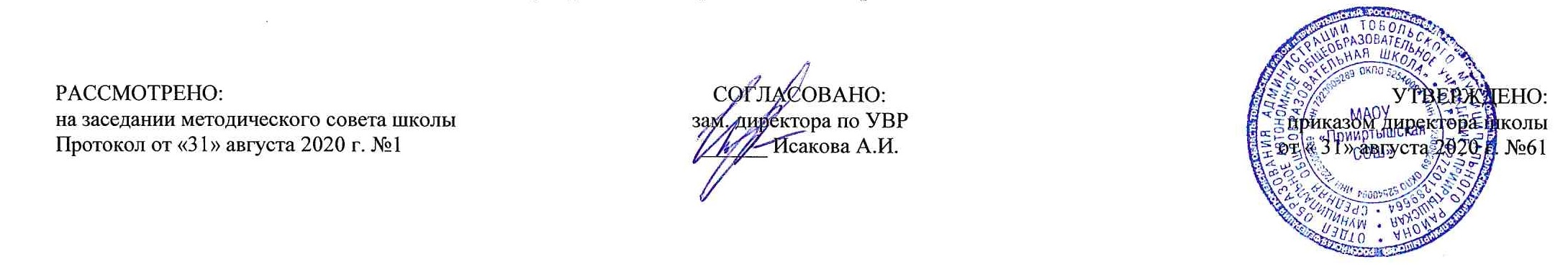 РАБОЧАЯ ПРОГРАММА по географиидля 9 классана 2020-2021 учебный годПланирование составлено в соответствии 	ФГОС ООО	Составитель программы: Авазова Л.П.,учитель  географии высшей квалификационной категории2020 годПланируемые  результаты освоения учебного предмета, курса «География»:  1) формирование представлений о географии, ее роли в освоении планеты человеком, о географических знаниях как компоненте научной картины мира, их необходимости для решения современных практических задач человечества и своей страны, в том числе задачи охраны окружающей среды и рационального природопользования; 2) формирование первичных компетенций использования территориального подхода как основы географического мышления для осознания своего места в целостном, многообразном и быстро изменяющемся мире и адекватной ориентации в нем; 3) формирование представлений и основополагающих теоретических знаний о целостности и неоднородности Земли как планеты людей в пространстве и во времени, основных этапах ее географического освоения, особенностях природы, жизни, культуры и хозяйственной деятельности людей, экологических проблемах на разных материках и в отдельных странах; 4) овладение элементарными практическими умениями использования приборов и инструментов для определения количественных и качественных характеристик компонентов географической среды, в том числе ее экологических параметров; 5) овладение основами картографической грамотности и использования географической карты как одного из языков международного общения; 6) овладение основными навыками нахождения, использования и презентации географической информации; 7) формирование умений и навыков использования разнообразных географических знаний в окружающей среде.Предметными результатами освоения выпускниками основной школы программы по географии являются:формирование представлений о географической науке, её роли в освоении планеты человеком, о географических знаниях как компоненте научной картины мира, об их необходимости для решения современных практических задач человечества, своей страны, в том числе задачи охраны окружающей среды рационального природопользования;формирование первичных навыков использования территориального подхода как основы географического мышления; для осознания своего места в целостном, многообразном и быстро изменяющемся мире и адекватной ориентации в нём;формирование представлений и основополагающих знаний о целостности и неоднородности Земли как планеты людей в пространстве и во времени, об основных этапах её географического освоения, особенностях природы, жизни, культуры и хозяйственной деятельности людей, экологических проблемах на разных материках и в отдельных странах;овладение элементарными практическими умениями использования приборов и инструментов для определения количественных и качественных характеристик компонентов географической среды, в том числе её экологических параметров;овладение основами картографической грамотности и использования географической карты как одного из «языков» международного общения;овладение основными навыками нахождения, использования и презентации географической информации;формирование умений и навыков использования разнообразных географических знаний в повседневной жизни для объяснения и оценки разнообразных явлений и процессов, самостоятельного оценивания уровня безопасности окружающей среды, адаптации к условиям территории проживания, соблюдения мер безопасности в случае природных стихийных бедствий и техногенных катастроф;формирование представлений об особенностях экологических проблем на различных территориях и акваториях, умений и навыков безопасного и экологически целесообразного поведения в окружающей среде.овладение элементарными практическими умениями использования приборов и инструментов для определения количественных и качественных характеристик компонентов географической среды, в том числе её экологических параметров;овладение основами картографической грамотности и использования географической карты как одного из «языков» международного общения;овладение основными навыками нахождения, использования и презентации географической информации;формирование умений и навыков использования разнообразных географических знаний в повседневной жизни для объяснения и оценки разнообразных явлений и процессов, самостоятельного оценивания уровня безопасности окружающей среды, адаптации к условиям территории проживания, соблюдения мер безопасности в случае природных стихийных бедствий и техно генных катастроф;формирование представлений об особенностях экологических проблем на различных территориях и акваториях, умений и навыков безопасного и экологически целесообразного по ведения в окружающей среде.Содержание учебного  предмета  «География»        МЕСТО РОССИИ В МИРЕ (5 ч)     Место России в мире. Политико-государственное устройство Российской Федерации. Географический взгляд на Россию: ее место в мире по площади территории, числу жителей, запасам и разнообразию природных ресурсов, политической роли в мировом сообществе, оборонному потенциалу. Функции административно-территориального деления страны. Федерация и субъекты Федерации. Государственно-территориальные и национально-территориальные образования. Федеральные округа.     Географическое положение и границы России. Понятие «географическое положение», виды и уровни (масштабы) географического положения. Оценка северного географического положения России. Географическое положение как фактор развития хозяйства.         Государственные границы России, их виды, значение. Государственная территория России. Морские и сухопутные границы, воздушное пространство и пространство недр, континентальный шельф и экономическая зона Российской Федерации. Особенности границ России. Страны — соседи России. Экономико- и транспортно-географическое, геополитическое и эколого-географическое положение России. Особенности экономико-географического положения России, роль соседей 1-го порядка. Различия транспортно-географического положения отдельных частей страны. Роль Центральной и Западной Европы в формировании геоэкологического положения России. Сложность геополитического и геоэкономического положения страны.      Государственная территория России. Понятие о государственной территории страны, ее составляющие. Параметры оценки государственной территории. Российская зона Севера. Оценка запасов природных ресурсов на территории России. Практические работы. № 1. Анализ административно-территориального деления России. № 2. Сравнение географического положения России с другими странами.НАСЕЛЕНИЕ РОССИЙСКОЙ ФЕДЕРАЦИИ (7 ч)   Исторические особенности заселения и освоения территории России. Главные ареалы расселения восточных славян. Основные направления колонизации Московского государства. Формирование и заселение территории Русского и Российского государства в XVI—XIX вв.    Численность и естественный прирост населения. Численность населения России. Переписи населения. Динамика численности населения. Демографические кризисы. Особенности естественного движения населения в России. Поло-возрастная структура населения. Своеобразие в соотношении мужчин и женщин в России и определяющие это своеобразие факторы. Численность мужского и женского населения и его динамика. Прогноз численности населения. Национальный состав населения России. Россия — многонациональное государство. Языковые семьи народов России. Классификация народов России по языковому признаку. Наиболее многонациональные районы страны. Религии, исповедуемые в России. Основные районы распространения разных религий. Миграции населения. Понятие о миграциях. Виды миграций. Внутренние и внешние миграции. Направления миграций в России, их влияние на жизнь страны.    Городское и сельское население. Городские поселения. Соотношение городского и сельского населения. Размещение городов по территории страны. Различия городов по численности населения и функциям. Крупнейшие города России. Городские агломерации. Урбанизация. Сельские поселения. Средняя плотность населения в России. Географические особенности размещения российского населения. Основная зона расселения. Размещение населения в зоне Севера. Практические работы. № 3. Составление сравнительной характеристики половозрастного состава населения регионов России.  № 4. Характеристика особенностей миграционного движения населения России.ГЕОГРАФИЯ  ХОЗЯЙСТВА РОССИИ (2 ч)География основных типов экономики на территории России. Классификация историко-экономических систем, регионы России с преобладанием их различных типов. Особенности функциональной и отраслевой структуры хозяйства России. Проблемы природно-ресурсной основы экономики страны. Состав добывающей промышленности и ее роль в хозяйстве страны. Назначение и виды природных ресурсов. Экологические ситуации и экологические проблемы России. Россия в современной мировой экономике. Перспективы развития России. Особенности постиндустриальной стадии развития. Понятия центра и полупериферии мирового хозяйства. Пути развития России в обозримой перспективе.ВАЖНЕЙШИЕ МЕЖОТРАСЛЕВЫЕ КОМПЛЕКСЫ РОССИИ И ИХ ГЕОГРАФИЯ (1 ч)Научный комплекс. Межотраслевые комплексы и их хозяйственные функции. Роль науки в современном обществе и России. Состав научного комплекса. География науки и образования. Основные районы, центры, города науки. Перспективы развития науки и образования. МАШИНОСТРОИТЕЛЬНЫЙ КОМПЛЕКС (3 ч)Роль, значение и проблемы развития машиностроения. Ведущая роль машиностроительного комплекса в хозяйстве. Главная задача машиностроения. Состав машиностроения, группировка отраслей по роли и назначению. Проблемы российского машиностроения .Факторы размещения машиностроительных предприятий. Современная система факторов размещения машиностроения. Ведущая роль наукоемкости как фактора размещения. Влияние специализации и кооперирования на организацию производства и географию машиностроения.География машиностроения. Особенности географии российского машиностроения. Причины неравномерности размещения машиностроительных предприятий. Практические работы. № 5. Определение главных районов размещения предприятий трудоемкого и металлоемкого машиностроения.ТОПЛИВНО-ЭНЕРГЕТИЧЕСКИЙ КОМПЛЕКС (ТЭК) (3 ч)Роль, значение и проблемы ТЭК. Состав, структура и значение ТЭК в хозяйстве. Топливно-энергетический баланс. Основные проблемы российского ТЭК. Топливная промышленность. Нефтяная и газовая промышленность: запасы, добыча, использование и транспортировка нефти и природного газа. Система нефте - и газопроводов. География переработки нефти и газа. Влияние нефтяной и газовой промышленности на окружающую среду. Перспективы развития нефтяной и газовой промышленности. Угольная промышленность. Запасы и добыча угля. Использование угля и его значение в хозяйстве России. Способы добычи и стоимость угля. Воздействие угольной промышленности на окружающую среду. Перспективы развития угольной промышленности.   Электроэнергетика. Объемы производства электроэнергии. Типы электростанций, их особенности и доля в производстве  электроэнергии.  Нетрадиционные  источники энергии. Энергетические системы. Влияние отрасли на окружающую среду. Перспективы развития электроэнергетики. Практические работы. № 6. Характеристика угольного бассейна России. КОМПЛЕКСЫ, ПРОИЗВОДЯЩИЕ КОНСТРУКЦИОННЫЕ МАТЕРИАЛЫ И ХИМИЧЕСКИЕ ВЕЩЕСТВА (6 ч)Состав и значение комплексов. Понятие о конструкционных материалах. Традиционные и нетрадиционные конструкционные материалы, их свойства. Металлургический комплекс. Роль в хозяйстве. Черная и цветная металлургия — основные особенности концентрации, комбинирования, производственного процесса и влияние на окружающую среду; новые технологии. Факторы размещения предприятий металлургического комплекса. Черная металлургия. Черные металлы: объемы и особенности производства. Факторы размещения. География металлургии черных металлов. Основные металлургические базы. Влияние черной металлургии на окружающую среду. Перспективы развития отрасли. Цветная металлургия. Цветные металлы: объемы и особенности производства. Факторы размещения предприятий.География металлургии цветных металлов: основные металлургические базы и центры. Влияние цветной металлургии на окружающую среду. Перспективы развития отрасли. Химико-лесной  комплекс.  Химическая  промышленность. Состав химико-лесного комплекса. Химическая промышленность: состав, место и значение в хозяйстве. Роль химизации хозяйства. Отличия химической промышленности от других промышленных отраслей. Факторы размещения предприятий химической промышленности. Группировка отраслей химической промышленности. Основные факторы размещения предприятий. География важнейших отраслей химической промышленности. Химические базы и химические комплексы. Влияние химической промышленности на окружающую среду. Перспективы развития отрасли. Лесная промышленность. Лесные ресурсы России, их география. Состав и продукция лесной промышленности, ее место и значение в хозяйстве. Факторы размещения предприятий. География важнейших отраслей. Влияние лесной промышленности на окружающую среду. Перспективы развития отрасли.АГРОПРОМЫШЛЕННЫЙ КОМПЛЕКС (АПК) (3 ч)Состав и значение АПК. Агропромышленный комплекс: состав, место и значение в хозяйстве. Звенья АПК. Сельское хозяйство. Состав, место и значение в хозяйстве, отличия от других отраслей хозяйства. Земельные ресурсы и сельскохозяйственные угодья, их структура.Земледелие и животноводство. Полеводство. Зерновые и технические культуры. Назначение зерновых и техническихкультур, их требования к агроклиматическим ресурсам. Перспективы развития земледелия. Отрасли животноводства, их значение и география. Перспективы развития животноводства. Пищевая и легкая промышленность. Особенности легкойи пищевой промышленности. Факторы размещения предприятий и география важнейших отраслей. Влияние легкойи пищевой промышленности на окружающую среду, перспективы развития. Практические работы. № 7. Определение основных районов выращивания зерновых и технических культур. № 8. Определение главных районов животноводства.ИНФРАСТРУКТУРНЫЙ КОМПЛЕКС (5 ч)Состав комплекса. Роль транспорта. Инфраструктурный комплекс: состав, место и значение в хозяйстве. Понятие об услугах. Классификации услуг по характеру и видам, периодичности потребления и распространенности.Виды и работа транспорта. Транспортные узлы и транспортная система. Типы транспортных узлов. Влияние наразмещение населения и предприятий. Железнодорожный и автомобильный транспорт. Показатели развития и особенности железнодорожного и автомобильного транспорта. География российских железных и автомобильных дорог. Влияние на окружающую среду. Перспективы развития. Водный и другие виды транспорта. Показатели развитияи особенности морского транспорта. География морского транспорта, распределение флота и портов между бассейнами. Влияние на окружающую среду. Перспективы развития. Показатели развития и особенности речного транспорта.География речного транспорта, распределение флота и портов между бассейнами, протяженность судоходных речныхпутей. Влияние речного транспорта на окружающую среду. Перспективы развития. Показатели развития и особенностиавиационного транспорта. География авиационного транспорта. Влияние на окружающую среду. Перспективыразвития. Трубопроводный транспорт. Связь. Сфера обслуживания. Жилищно-коммунальное хозяйство. Рекреационное хозяйство. Виды связи и их роль в жизни людей и хозяйстве. Развитие связи в стране. География связи. Перспективы развития. Сфера обслуживания. Жилищно-коммунальное хозяйство. География жилищно-коммунального хозяйства. Влияние на окружающую среду. Перспективы развития.Характеристика географических районов России (34ч).РАЙОНИРОВАНИЕ РОССИИ. ОБЩЕСТВЕННАЯ ГЕОГРАФИЯ КРУПНЫХ РЕГИОНОВ (2 ч)Районирование России. Районирование — важнейший метод географии. Виды районирования. Географическое (территориальное) разделение труда. Специализация территорий на производстве продукции (услуг). Отрасли специализации районов. Западная и восточная части России. Экономические районы. Федеральные округа. Практические работы. 9. Определение разных видов районирования России.ЗАПАДНЫЙ МАКРОРЕГИОН — ЕВРОПЕЙСКАЯ РОССИЯ (1 ч)Общая характеристика. Состав макрорегиона. Особенности географического положения. Природа и природные ресурсы. Население. Хозяйство. Место и роль в социально-экономическом развитии страны.ЦЕНТРАЛЬНАЯ РОССИЯ И ЕВРОПЕЙСКИЙ СЕВЕРО-ЗАПАД (8 ч)Состав, природа, историческое изменение географического положения. Общие проблемы. Центральная Россияи Европейский Северо-Запад — межрайонный комплекс. Особенности исторического развития. Характер поверхноститерритории. Климат. Внутренние воды. Природные зоны. Природные ресурсы. Население и главные черты хозяйства. Численность и динамика численности населения. Размещение населения, урбанизация и города. Народы и религии. Занятость и доходы населения. Факторы развития и особенности хозяйства. Ведущие отрасли промышленности: машиностроение, пищевая, лесная, химическая. Сельское хозяйство. Сфера услуг. Экологические проблемы. Основные направления развития. Районы Центральной России. Москва и Московский столичный регион. Центральное положение Москвы как фактор формирования региона. Исторический и религиозный факторы усиления Москвы. Радиально-кольцевая территориальная структура расселения и хозяйства. Население Москвы, Московская агломерация. Важнейшие отрасли хозяйства региона. Культурно-исторические памятники. Географические особенности областей Центрального района. Состав Центрального района. Особенности развития его подрайонов: Северо-Западного, Северо-Восточного, Восточного и Южного.Волго-Вятский и Центрально-Черноземный районы. Состав районов. Особенности географического положения, еговлияние на природу, хозяйство и жизнь населения. География природных ресурсов. Численность и динамика численности населения. Размещение населения, урбанизация и города. Народы и религии. Факторы развития и особенности хозяйства. Ведущие отрасли промышленности: машиностроение, пищевая, лесная, химическая промышленность. Сельское хозяйство. Сфера услуг. Экологические проблемы.Основные направления развития.Северо-Западный район: состав, ЭГП, население. Состав района. Особенности географического положения, его влияние на природу, хозяйство и жизнь населения. География природных ресурсов. Численность и динамика численностинаселения. Размещение населения, урбанизация и города. Санкт-Петербургская агломерация. Народы и религии. Факторы развития и особенности хозяйства. Ведущие отрасли промышленности: машиностроение, пищевая, лесная, химическая промышленность. Отраслевая и территориальная структура Санкт-Петербурга. Сельское хозяйство. Сфера ус луг. Экологические проблемы. Основные направления развития. Историко-культурные памятники района.ЕВРОПЕЙСКИЙ СЕВЕР (3 ч)Географическое положение, природные условия и ресурсы. Состав района. Физико- и экономико-географическое положение, его влияние на природу, хозяйство и жизнь населения. Особенности географии природных ресурсов:Кольско-Карельская и Тимано-Печорская части района. Население. Численность и динамика численности населения. Размещение населения, урбанизация и города. Народы и религии. Хозяйство. Факторы развития и особенности хозяйства. География важнейших отраслей хозяйства, особенности его территориальной организации. Географические аспекты основных экономических, социальных и экологических проблем. Место и роль района в социально-экономическом пространстве страны. Практические работы. 10. Выявление и анализ условий для развития хозяйства Европейского Севера.ЕВРОПЕЙСКИЙ ЮГ — СЕВЕРНЫЙ КАВКАЗ. КРЫМ. (3 ч)Географическое положение, природные условия и ресурсы. Состав Европейского Юга. Физико- и экономико-географическое положение, его влияние на природу. Хозяйство и жизнь населения. Население. Численность и динамика численности населения. Естественный прирост и миграции. Размещение населения. Урбанизация и города. Народы и религии, традиции и культура. Хозяйство. Факторы развития и особенности хозяйства. География важнейших отраслей хозяйства, особенности его территориальной организации. Сельское хозяйство. Ведущие отрасли промышленности: пищевая, машиностроение, топливная, химическая промышленность. Сфера услуг. Экологические проблемы. Основные направления развития. Крым: особенности ЭГП, природно-ресурсный потенциал, население и характеристика хозяйства. Рекреационное хозяйство. Особенности территориальной структуры хозяйства, специализация. География важнейших отраслей хозяйства. ПОВОЛЖЬЕ (3ч)Географическое положение, природные условия и ресурсы. Состав Поволжья. Физико- и экономико-географическое положение, его влияние на природу, хозяйство и жизнь населения. Население. Численность и динамика численности населения. Естественный прирост и миграции. Размещение населения. Урбанизация и города. Народы и религии, традиции и культура. Хозяйство. Факторы развития и особенности хозяйства. География важнейших отраслей хозяйства, особенности его территориальной организации. Ведущие отрасли промышленности: машиностроение, химическая, нефтяная и газовая промышленность, пищевая промышленность. Сельское хозяйство. Сфера услуг. Экологические проблемы. Основные направления развития.УРАЛ (3 ч)Географическое положение, природные условия и ресурсы. Состав Урала. Физико- и экономико-географическое положение, его влияние на природу, хозяйство и жизнь населения. Население. Численность и динамика численности населения. Естественный прирост и миграции. Размещение населения. Урбанизация и города. Народы и религии, традиции и культура. Хозяйство. Факторы развития и особенности хозяйства. География важнейших отраслей хозяйства, особенности его территориальной организации. Ведущие отрасли промышленности: металлургия, машиностроение, химическая промышленность. Сельское хозяйство. Сфера услуг. Экологические проблемы. Основные направления развития.ВОСТОЧНЫЙ МАКРОРЕГИОН — АЗИАТСКАЯ РОССИЯ (2 ч) Общая характеристика. Состав макрорегиона. Особенности географического положения. Природа и природные ресурсы. Население. Хозяйство. Место и роль в социально-экономическом развитии страны. Этапы, проблемы и перспективы развития экономики. Историко-географические этапы формирования региона. Формирование сети городов. Рост населения. Урало-Кузнецкий комбинат. Транспортные проблемы развития региона. Сокращение численности населения. Снижение доли обрабатывающих производств. Основные перспективы развития. Западная Сибирь. Состав района, его роль в хозяйстве России. Природно-территориальные комплексы района, их различия. Полоса Основной зоны заселения и зона Севера —два района, различающиеся по характеру заселения, плотности, тенденциям и проблемам населения. Кузнецко-Алтайский и Западно-Сибирский подрайоны: ресурсная база, география основных отраслей хозяйства. Восточная Сибирь. Состав района, его роль в хозяйстве России. Характер поверхности территории. Климат. Внутренние воды. Природные зоны. Природные ресурсы. Численность и динамика численности населения. Размещениенаселения. Урбанизация и города. Народы и религии. Факторы развития и особенности хозяйства. Ангаро-Енисейскийи Забайкальский подрайоны. Ведущие отрасли промышленности: топливная, химическая, электроэнергетика, чернаяметаллургия, машиностроение. Сельское хозяйство. Сфера услуг. Экологические проблемы. Основные направленияразвития. Дальний Восток. Состав района, его роль в хозяйстве страны. Характер поверхности территории. Климат. Внутренние воды. Природные зоны. Природные ресурсы. Численность и динамика численности населения. Размещение населения. Урбанизация и города. Народы и религии. Факторы развития и особенности хозяйства. Ведущие отрасли промышленности: цветная металлургия, пищевая промышленность, топливно-энергетический комплекс. Сельское хозяйство. Сфера услуг. Экологические проблемы. Основные направления развития. Практические работы. 11. Сравнение географического положения Западной и Восточной Сибири. ДАЛЬНИЙ ВОСТОК (6ч)  Состав района. Особенности географического и геополитического положения: сильная меридиональная вытянутость, наличие материковой, полуостровной и островной частей.         Этапы освоения территории, русские землепроходцы в XVII в., установление русско-китайской и русско-японской границ.         Геологическая молодость территории. Преобладание гор. Тектоническая подвижность территории: частые землетрясения и вулканизм, моретрясения, цунами. Долина гейзеров, термальные источники. Полоса Тихоокеанского металлогенического пояса: месторождения руд цветных, редких и драгоценных металлов. Отрасль специализации района — добыча и обогащение руд цветных металлов. Месторождения нефти и газа на Сахалине и шельфе.         Несоответствие площади территории и численности населения. Неравномерность размещения населения. Относительная молодость населения. Миграции, потребность в трудовых ресурсах. Коренные народы: быт, культура, традиции, проблемы.         Муссонный климат Тихоокеанского побережья. Климатические контрасты севера и юга. Большая густота и полноводность речной сети. Паводки и наводнения. Гидроресурсы и ГЭС. Влияние приморского положения на смещение границ природных зон к югу. Гигантизм растений. Характеристика тундры и лесной зоны. Уссурийская тайга — уникальный природный комплекс. Лесозаготовка и целлюлозно-бумажное производство. Богатство морей Тихого океана биоресурсами. Лососевые рыбы. Рыбоперерабатывающий комплекс. Перспективы развития и проблемы океанического хозяйства на востоке региона.         Вспомогательные отрасли: электроэнергетика, нефтепереработка, судоремонт. Отрасли военно-промышленного комплекса. Транспортная сеть Дальнего Востока. Благоприятные почвенные и агроклиматические ресурсы юга территории. Агропромышленный комплекс. Дальний Восток в системе Азиатско-Тихоокеанского региона. Интеграция со странами АТР. Проблемы свободных экономических зон. Внутрирайонные различия и города. Владивосток — торговый, промышленный, культурный и научный центр Дальнего Востока. Основные экономические, социальные и Тематическое планированиеПриложение 1.Календарно-тематическое планирование география 9 классУченик научится:Ученик  получит  возможность научиться:называть (показывать) численность населения РФ, крупные народы РФ, места их проживания, крупнейшие города, главную полосу расселения; объяснять значение понятий: «естественное движение», «механическое движение» или «миграции» (причины, виды, направления), «состав населения» (половой, возрастной, этнический, религиозный), «трудовые ресурсы», «плотность населения», «урбанизация», «агломерация», «отрасль», «состав и структура хозяйства», «факторы размещения», «специализация», «кооперирование», «комбинирование», «себестоимость»; объяснять демографические проблемы;читать и анализировать тематические карты, половозрастные пирамиды, графические и стратегические материалы, характеризующие население РФ;объяснять размещение основных отраслей промышленности и сельского хозяйства, влияние хозяйственной деятельности человека на окружающую среду;описывать (характеризовать) отрасль или межотраслевой комплекс.объяснять размещение основных отраслей промышленности и сельского хозяйства, влияние хозяйственной деятельности человека на окружающую среду;описывать (характеризовать) отрасль или межотраслевой комплекс.называть (показывать) субъекты Российской Федерации, крупные географические регионы РФ и их территориальный состав;объяснять значения понятий: «районирование», «экономический район», «специализация территории», «географическое разделение труда»;объяснять особенности территории, населения и хозяйства крупных географических регионов РФ, их специализацию и экономические связи;описывать (характеризовать) природу, население, хозяйство, социальные, экономические и экологические проблемы регионов, отдельные географические объекты на основе различных источников информации.составлять краткую географическую характеристику разных территорий на основе разнообразных источников географической информации и форм ее представления; решению практических задач по определению качества окружающей среды своей местности, ее использованию, сохранению и улучшению; принятия необходимых мер в случае природных стихийных бедствий и техногенных катастроф;приводить примеры: использования и охраны природных ресурсов, адаптации человека к условиям окружающей среды, ее влияния на формирование культуры народов; районов разной специализации, центров производства важнейших видов продукции, основных коммуникаций и их узлов, внутригосударственных и внешних экономических связей России, а также крупнейших регионов и стран мира;определения комфортных и дискомфортных параметров природных компонентов своей местности с помощью приборов и инструментов;Прогнозировать возможные пути развития территории под влиянием определённых факторов.  № п/пРазделы, темыКоличество часов1Общая характеристика населения и хозяйства России. Место России в мире.51Государственная территория и государственные границы России.11Географическое положение России. Практическая работа №1 « Характеристика ГП России».11Оценка географического положения России.11Административно-территориальное деление.11Вводная контрольная работа.12Население Российской Федерации.72Исторические особенности заселения и освоения территории России.12Динамика численности населения России.12Половой и возрастной состав населения.12Народы, языки и религии России. Практическая работа №2 « Изучение национального состава и размещения населения в некоторых районах России»12Городское и сельское население.12Человеческий капитал и трудовые ресурсы России. Миграции населения.12Размещение населения.13География хозяйства России.23Что такое хозяйство страны и как его изучают географы.13Научный комплекс.14Машиностроительный комплекс.24Роль, значение и проблемы развития машиностроения. Факторы размещения машиностроения.14География машиностроения. Практическая работа №3 «Выявление факторов размещения развития машиностроения».15Топливно-энергетический комплекс (ТЕК).3Роль, значение  и проблемы ТЕК.1Топливная промышленность. Практическая работа № 4 «Характеристика угольного бассейна».1Электроэнергетика. Практическая работа №5 « Нанесение на к/к крупнейших энергетических центров».16Комплексы, производящие конструкционные материалы и химические вещества.66Состав и значение комплексов. Металлургический комплекс.16Факторы размещения предприятий металлургического комплекса.16Цветная металлургия.16Химико-лесной комплекс. Химическая промышленность.16Факторы размещения предприятий химической промышленности.16Лесная промышленность.1Агропромышленный комплекс (АПК).37Состав и значение АПК. Практическая работа №6 «Определение по карте размещения отраслей АПК».17Земледелие и животноводство.17Пищевая и легкая промышленность.1Инфраструктурный комплекс.58Состав инфраструктурного комплекса. Роль транспорта.18Железнодорожный автомобильный транспорт.18Водный и другие виды транспорта.18Связь. Сфера обслуживания.18Систематизация и обобщение знаний за 1 полугодие.1Характеристика географических районов России. Районирование России.29Районирование России.19Географические районы и географическое разделение труда.110Западный макрорегион - Европейская Россия.110Общая характеристика Европейской России.1Центральная Россия.511Географическое положение, природные условия и ресурсы.111Население и хозяйство.111Районы Центральной России. Москва и Московский столичный регион.111Географические особенности областей Центрального района.111Волго-Вятский и Центрально-Черноземный районы.1Европейский Северо-Запад.312Европейский Северо-Запад. Географическое положение, природные условия и ресурсы.112Население Европейского Северо-Запада.112Хозяйство  Европейского Северо-Запада.1Европейский Север.313Европейский Север. Географическое положение, природные условия и ресурсы.113Население Европейского Севера.113Хозяйство  Европейского Севера.1Европейский Юг - Северный Кавказ и Крым.314Европейский Юг. Географическое  положение, природные условия и ресурсы.114Население.114Хозяйство.1Поволжье.315Поволжье: ЭГП, природные условия и ресурсы.115Население  Поволжья.115Хозяйство Поволжья.1Урал.316Урал. Географическое положение, природные условия и ресурсы.116Население  Урала.116Хозяйство Урала.1Восточный макрорегион - Азиатская Россия.217Общая характеристика Азиатской России.117Этапы заселения и хозяйственного освоения.1Западная Сибирь.218Западная Сибирь. Географическое положение, природные условия и ресурсы.118Население и хозяйство Западной Сибири.1Восточная Сибирь.219Восточная Сибирь. Географическое положение, природные условия и ресурсы.119Население и хозяйство Восточной Сибири.1Дальний Восток.620Дальний Восток. Географическое положение, природные условия и ресурсы.120Население Дальнего Востока.120Хозяйство Дальнего Востока. Практическая работа №7 « Сравнительная характеристика двух районов по плану».120Обобщающее повторение по курсу "География России. Население и хозяйство".120Итоговая контрольная работа.120Итоговый урок по курсу "География России. Население и хозяйство".1                Итого за 1 четверть8Итого за 2 четверть8Итого за 3 четверть10Итого за 4 четверть8Итого за год:34№ п/п№ в темеДатаДатаДатаТема урокаТема урокаТип урока, форма проведенияТип урока, форма проведенияПланируемые предметные результаты№ п/п№ в темепланфактфактТема урокаТема урокаТип урока, форма проведенияТип урока, форма проведенияПланируемые предметные результатыОбщая характеристика населения и хозяйства России (33ч).Общая характеристика населения и хозяйства России (33ч).Общая характеристика населения и хозяйства России (33ч).Общая характеристика населения и хозяйства России (33ч).Общая характеристика населения и хозяйства России (33ч).Общая характеристика населения и хозяйства России (33ч).Общая характеристика населения и хозяйства России (33ч).Общая характеристика населения и хозяйства России (33ч).Общая характеристика населения и хозяйства России (33ч).Общая характеристика населения и хозяйства России (33ч).Место России в мире (5ч)Место России в мире (5ч)Место России в мире (5ч)Место России в мире (5ч)Место России в мире (5ч)Место России в мире (5ч)Место России в мире (5ч)Место России в мире (5ч)Место России в мире (5ч)Место России в мире (5ч)11Государственная территория и государственные границы России.Государственная территория и государственные границы России.УОНЗбеседаУОНЗбеседаЗнать: основные особенности ГП России, особенности ЭГП РФ, следствия ЭГП и значительных размеров территории, субъекты РФ, их различия.  Уметь: показывать на карте субъекты Российской Федерации  и пограничные государства.  Давать характеристику экономическому, транспортно –географическому, геополитическому и эколого –географическому положению России.22Географическое положение России. Практическая работа №1 «Характеристика ГП России».Географическое положение России. Практическая работа №1 «Характеристика ГП России».УОМНпрактикумУОМНпрактикумЗнать: основные особенности ГП России, особенности ЭГП РФ, следствия ЭГП и значительных размеров территории, субъекты РФ, их различия.  Уметь: показывать на карте субъекты Российской Федерации  и пограничные государства.  Давать характеристику экономическому, транспортно –географическому, геополитическому и эколого –географическому положению России.33Оценка географического положения России.Оценка географического положения России.УОМНпроблемныйУОМНпроблемныйЗнать: основные особенности ГП России, особенности ЭГП РФ, следствия ЭГП и значительных размеров территории, субъекты РФ, их различия.  Уметь: показывать на карте субъекты Российской Федерации  и пограничные государства.  Давать характеристику экономическому, транспортно –географическому, геополитическому и эколого –географическому положению России.44Административно-территориальное деление.Административно-территориальное деление.УРУРЗнать: основные особенности ГП России, особенности ЭГП РФ, следствия ЭГП и значительных размеров территории, субъекты РФ, их различия.  Уметь: показывать на карте субъекты Российской Федерации  и пограничные государства.  Давать характеристику экономическому, транспортно –географическому, геополитическому и эколого –географическому положению России.55Вводная контрольная работа.Вводная контрольная работа.УРКконтрольная работаУРКконтрольная работаЗнать: основные особенности ГП России, особенности ЭГП РФ, следствия ЭГП и значительных размеров территории, субъекты РФ, их различия.  Уметь: показывать на карте субъекты Российской Федерации  и пограничные государства.  Давать характеристику экономическому, транспортно –географическому, геополитическому и эколого –географическому положению России.Население Российской Федерации (7ч).Население Российской Федерации (7ч).Население Российской Федерации (7ч).Население Российской Федерации (7ч).Население Российской Федерации (7ч).Население Российской Федерации (7ч).Население Российской Федерации (7ч).Население Российской Федерации (7ч).Население Российской Федерации (7ч).Население Российской Федерации (7ч).61Исторические особенности заселения и освоения территории России.Исторические особенности заселения и освоения территории России.УОНЗлекцияУОНЗлекцияЗнать: численность населения России. Особенности  воспроизводства российского населения  в 20-21 вв. Основные показатели, характеризующие население страны и ее отдельных территорий. Этнический состав населения России. Языковый состав населения. География религий.Направления и типы миграции. Причины миграций и основные направления миграционных потоков на разных этапах  развития страны.Уметь: определять место России в мире по численности населения на основе статистических данных. Наблюдать динамику численности населения России в 20 в и выявлять факторы, влияющие на естественный прирост и тип воспроизводства населения страны. Сравнивать особенности традиционного и современного типов воспроизводства населения. Определять и сравнивать показатели естественного прироста населения России в разных частях страны. Сравнивать показатели воспроизводства населения России с показателями других стран по статистическим данным.72Динамика численности населения России.Динамика численности населения России.УОМНУОМНЗнать: численность населения России. Особенности  воспроизводства российского населения  в 20-21 вв. Основные показатели, характеризующие население страны и ее отдельных территорий. Этнический состав населения России. Языковый состав населения. География религий.Направления и типы миграции. Причины миграций и основные направления миграционных потоков на разных этапах  развития страны.Уметь: определять место России в мире по численности населения на основе статистических данных. Наблюдать динамику численности населения России в 20 в и выявлять факторы, влияющие на естественный прирост и тип воспроизводства населения страны. Сравнивать особенности традиционного и современного типов воспроизводства населения. Определять и сравнивать показатели естественного прироста населения России в разных частях страны. Сравнивать показатели воспроизводства населения России с показателями других стран по статистическим данным.83Половой и возрастной состав населения.Половой и возрастной состав населения.УОНЗисследованиеУОНЗисследованиеЗнать: численность населения России. Особенности  воспроизводства российского населения  в 20-21 вв. Основные показатели, характеризующие население страны и ее отдельных территорий. Этнический состав населения России. Языковый состав населения. География религий.Направления и типы миграции. Причины миграций и основные направления миграционных потоков на разных этапах  развития страны.Уметь: определять место России в мире по численности населения на основе статистических данных. Наблюдать динамику численности населения России в 20 в и выявлять факторы, влияющие на естественный прирост и тип воспроизводства населения страны. Сравнивать особенности традиционного и современного типов воспроизводства населения. Определять и сравнивать показатели естественного прироста населения России в разных частях страны. Сравнивать показатели воспроизводства населения России с показателями других стран по статистическим данным.94Народы, языки и религии России. Практическая работа №2 «Изучение национального состава и размещения населения в некоторых районах России».Народы, языки и религии России. Практическая работа №2 «Изучение национального состава и размещения населения в некоторых районах России».УОМНпрактикумУОМНпрактикумЗнать: численность населения России. Особенности  воспроизводства российского населения  в 20-21 вв. Основные показатели, характеризующие население страны и ее отдельных территорий. Этнический состав населения России. Языковый состав населения. География религий.Направления и типы миграции. Причины миграций и основные направления миграционных потоков на разных этапах  развития страны.Уметь: определять место России в мире по численности населения на основе статистических данных. Наблюдать динамику численности населения России в 20 в и выявлять факторы, влияющие на естественный прирост и тип воспроизводства населения страны. Сравнивать особенности традиционного и современного типов воспроизводства населения. Определять и сравнивать показатели естественного прироста населения России в разных частях страны. Сравнивать показатели воспроизводства населения России с показателями других стран по статистическим данным.105Городское и сельское население.Городское и сельское население.УОМНпроблемныйУОМНпроблемныйЗнать: численность населения России. Особенности  воспроизводства российского населения  в 20-21 вв. Основные показатели, характеризующие население страны и ее отдельных территорий. Этнический состав населения России. Языковый состав населения. География религий.Направления и типы миграции. Причины миграций и основные направления миграционных потоков на разных этапах  развития страны.Уметь: определять место России в мире по численности населения на основе статистических данных. Наблюдать динамику численности населения России в 20 в и выявлять факторы, влияющие на естественный прирост и тип воспроизводства населения страны. Сравнивать особенности традиционного и современного типов воспроизводства населения. Определять и сравнивать показатели естественного прироста населения России в разных частях страны. Сравнивать показатели воспроизводства населения России с показателями других стран по статистическим данным.116Человеческий капитал и трудовые ресурсы России. Миграции населения.Человеческий капитал и трудовые ресурсы России. Миграции населения.УРУРЗнать: численность населения России. Особенности  воспроизводства российского населения  в 20-21 вв. Основные показатели, характеризующие население страны и ее отдельных территорий. Этнический состав населения России. Языковый состав населения. География религий.Направления и типы миграции. Причины миграций и основные направления миграционных потоков на разных этапах  развития страны.Уметь: определять место России в мире по численности населения на основе статистических данных. Наблюдать динамику численности населения России в 20 в и выявлять факторы, влияющие на естественный прирост и тип воспроизводства населения страны. Сравнивать особенности традиционного и современного типов воспроизводства населения. Определять и сравнивать показатели естественного прироста населения России в разных частях страны. Сравнивать показатели воспроизводства населения России с показателями других стран по статистическим данным.127Размещение населения.Размещение населения.УРКУРКЗнать: численность населения России. Особенности  воспроизводства российского населения  в 20-21 вв. Основные показатели, характеризующие население страны и ее отдельных территорий. Этнический состав населения России. Языковый состав населения. География религий.Направления и типы миграции. Причины миграций и основные направления миграционных потоков на разных этапах  развития страны.Уметь: определять место России в мире по численности населения на основе статистических данных. Наблюдать динамику численности населения России в 20 в и выявлять факторы, влияющие на естественный прирост и тип воспроизводства населения страны. Сравнивать особенности традиционного и современного типов воспроизводства населения. Определять и сравнивать показатели естественного прироста населения России в разных частях страны. Сравнивать показатели воспроизводства населения России с показателями других стран по статистическим данным.География хозяйства России(2ч).География хозяйства России(2ч).География хозяйства России(2ч).География хозяйства России(2ч).География хозяйства России(2ч).География хозяйства России(2ч).География хозяйства России(2ч).География хозяйства России(2ч).География хозяйства России(2ч).География хозяйства России(2ч).131Что такое хозяйство страны и как его изучают географы.Что такое хозяйство страны и как его изучают географы.УОНЗлекцияУОНЗлекцияЗнать: основные этапы развития Российской экономики. Особенности отраслевой и функциональной структур экономики. Отличие добывающей промышленности от других промышленных отраслей.Уметь: выявлять достоинства и недостатки природно-ресурсной базы России. 142Научный комплекс.Научный комплекс.УОМНУОМНЗнать: основные этапы развития Российской экономики. Особенности отраслевой и функциональной структур экономики. Отличие добывающей промышленности от других промышленных отраслей.Уметь: выявлять достоинства и недостатки природно-ресурсной базы России. Машиностроительный комплекс (2ч).Машиностроительный комплекс (2ч).Машиностроительный комплекс (2ч).Машиностроительный комплекс (2ч).Машиностроительный комплекс (2ч).Машиностроительный комплекс (2ч).Машиностроительный комплекс (2ч).Машиностроительный комплекс (2ч).Машиностроительный комплекс (2ч).Машиностроительный комплекс (2ч).151Роль, значение и проблемы развития машиностроения. Факторы размещения машиностроения.Роль, значение и проблемы развития машиностроения. Факторы размещения машиностроения.УОНЗисследованиеУОНЗисследованиеЗнать: состав, место и значение в хозяйстве. Факторы размещения машиностроительных предприятий. География важнейших отраслей: основные районы и центры. Машиностроение и охрана окружающей среды.Уметь: формулировать причины решающего воздействия машиностроения на общий уровень развития  страны. Выявлять по картам главные районы размещения отраслей трудоемкого и металлоемкого машиностроения; районы, производящие наибольшую часть машиностроительной продукции; районы с наиболее высокой долей машиностроения  в промышленности.162География машиностроения. Практическая работа №3 «Выявление факторов размещения развития машиностроения».География машиностроения. Практическая работа №3 «Выявление факторов размещения развития машиностроения».УОМНпрактикумУОМНпрактикумЗнать: состав, место и значение в хозяйстве. Факторы размещения машиностроительных предприятий. География важнейших отраслей: основные районы и центры. Машиностроение и охрана окружающей среды.Уметь: формулировать причины решающего воздействия машиностроения на общий уровень развития  страны. Выявлять по картам главные районы размещения отраслей трудоемкого и металлоемкого машиностроения; районы, производящие наибольшую часть машиностроительной продукции; районы с наиболее высокой долей машиностроения  в промышленности.Топливно-энергетический комплекс (ТЕК) (3ч).Топливно-энергетический комплекс (ТЕК) (3ч).Топливно-энергетический комплекс (ТЕК) (3ч).Топливно-энергетический комплекс (ТЕК) (3ч).Топливно-энергетический комплекс (ТЕК) (3ч).Топливно-энергетический комплекс (ТЕК) (3ч).Топливно-энергетический комплекс (ТЕК) (3ч).Топливно-энергетический комплекс (ТЕК) (3ч).Топливно-энергетический комплекс (ТЕК) (3ч).Топливно-энергетический комплекс (ТЕК) (3ч).171Роль, значение  и проблемы ТЕК.Роль, значение  и проблемы ТЕК.УОНЗпроблемныйУОНЗпроблемныйЗнать: состав и значение ТЭК, главные нефтяные, газовые и угольные базы России, их географическое положение и особенности, основные типы электростанций и факторы их размещения.Уметь: наносить на к/к основные районы добычи  газа, нефти, угля. Сопоставлять карты размещения предприятий  енфтяной, газовой и угольной промышленности с картой плотности населения формулировать выводы.Составлять характеристику  Месторождений топливных ресурсов по картам и статистическим материалам.182Топливная промышленность. Практическая работа № 4 «Характеристика угольного бассейна».Топливная промышленность. Практическая работа № 4 «Характеристика угольного бассейна».УОМНпрактикумУОМНпрактикумЗнать: состав и значение ТЭК, главные нефтяные, газовые и угольные базы России, их географическое положение и особенности, основные типы электростанций и факторы их размещения.Уметь: наносить на к/к основные районы добычи  газа, нефти, угля. Сопоставлять карты размещения предприятий  енфтяной, газовой и угольной промышленности с картой плотности населения формулировать выводы.Составлять характеристику  Месторождений топливных ресурсов по картам и статистическим материалам.193Электроэнергетика. Практическая работа №5 «Нанесение на к/к крупнейших энергетических центров».Электроэнергетика. Практическая работа №5 «Нанесение на к/к крупнейших энергетических центров».УРпрактикумУРпрактикумЗнать: состав и значение ТЭК, главные нефтяные, газовые и угольные базы России, их географическое положение и особенности, основные типы электростанций и факторы их размещения.Уметь: наносить на к/к основные районы добычи  газа, нефти, угля. Сопоставлять карты размещения предприятий  енфтяной, газовой и угольной промышленности с картой плотности населения формулировать выводы.Составлять характеристику  Месторождений топливных ресурсов по картам и статистическим материалам.Комплексы, производящие конструкционные материалы и химические вещества (6ч).Комплексы, производящие конструкционные материалы и химические вещества (6ч).Комплексы, производящие конструкционные материалы и химические вещества (6ч).Комплексы, производящие конструкционные материалы и химические вещества (6ч).Комплексы, производящие конструкционные материалы и химические вещества (6ч).Комплексы, производящие конструкционные материалы и химические вещества (6ч).Комплексы, производящие конструкционные материалы и химические вещества (6ч).Комплексы, производящие конструкционные материалы и химические вещества (6ч).Комплексы, производящие конструкционные материалы и химические вещества (6ч).Комплексы, производящие конструкционные материалы и химические вещества (6ч).201Состав и значение комплексов. Металургический комплекс.Состав и значение комплексов. Металургический комплекс.УОНЗлекцияУОНЗлекцияЗнать: классификацию конструкционных материалов, отрасли входящие в комплексы по их производству. Роль и значение комплекса конструкционных материалов и химических веществ в хозяйстве, особенности их отраслевого состава. Факторы размещения предприятий. География металлургии легких и тяжелых цветных металлов: основные районы и центры. Цветная металлургия и охрана окружающей среды.Уметь: сопоставлять по картам географию месторождений  железных руд и каменного угля с размещением крупнейших центров черной металлургии. Наносить на к/к  главные металлургические районы. Находить информацию об использованию в хозяйстве и причинах возрастания потребности в них. Сопоставлять по картам географию месторождений цветных металлов с размещением крупнейших центров цветной металлургии. Выявлять направления использования древесины в хозяйстве, ее главных потребителей.Знать: классификацию конструкционных материалов, отрасли входящие в комплексы по их производству. Роль и значение комплекса конструкционных материалов и химических веществ в хозяйстве, особенности их отраслевого состава. Факторы размещения предприятий. География металлургии легких и тяжелых цветных металлов: основные районы и центры. Цветная металлургия и охрана окружающей среды.Уметь: сопоставлять по картам географию месторождений  железных руд и каменного угля с размещением крупнейших центров черной металлургии. Наносить на к/к  главные металлургические районы. Находить информацию об использованию в хозяйстве и причинах возрастания потребности в них. Сопоставлять по картам географию месторождений цветных металлов с размещением крупнейших центров цветной металлургии. Выявлять направления использования древесины в хозяйстве, ее главных потребителей.212Факторы размещения предприятий металургического комплекса.Факторы размещения предприятий металургического комплекса.УОМНУОМНЗнать: классификацию конструкционных материалов, отрасли входящие в комплексы по их производству. Роль и значение комплекса конструкционных материалов и химических веществ в хозяйстве, особенности их отраслевого состава. Факторы размещения предприятий. География металлургии легких и тяжелых цветных металлов: основные районы и центры. Цветная металлургия и охрана окружающей среды.Уметь: сопоставлять по картам географию месторождений  железных руд и каменного угля с размещением крупнейших центров черной металлургии. Наносить на к/к  главные металлургические районы. Находить информацию об использованию в хозяйстве и причинах возрастания потребности в них. Сопоставлять по картам географию месторождений цветных металлов с размещением крупнейших центров цветной металлургии. Выявлять направления использования древесины в хозяйстве, ее главных потребителей.Знать: классификацию конструкционных материалов, отрасли входящие в комплексы по их производству. Роль и значение комплекса конструкционных материалов и химических веществ в хозяйстве, особенности их отраслевого состава. Факторы размещения предприятий. География металлургии легких и тяжелых цветных металлов: основные районы и центры. Цветная металлургия и охрана окружающей среды.Уметь: сопоставлять по картам географию месторождений  железных руд и каменного угля с размещением крупнейших центров черной металлургии. Наносить на к/к  главные металлургические районы. Находить информацию об использованию в хозяйстве и причинах возрастания потребности в них. Сопоставлять по картам географию месторождений цветных металлов с размещением крупнейших центров цветной металлургии. Выявлять направления использования древесины в хозяйстве, ее главных потребителей.223Цветная металургия.Цветная металургия.УОНЗисследованиеУОНЗисследованиеЗнать: классификацию конструкционных материалов, отрасли входящие в комплексы по их производству. Роль и значение комплекса конструкционных материалов и химических веществ в хозяйстве, особенности их отраслевого состава. Факторы размещения предприятий. География металлургии легких и тяжелых цветных металлов: основные районы и центры. Цветная металлургия и охрана окружающей среды.Уметь: сопоставлять по картам географию месторождений  железных руд и каменного угля с размещением крупнейших центров черной металлургии. Наносить на к/к  главные металлургические районы. Находить информацию об использованию в хозяйстве и причинах возрастания потребности в них. Сопоставлять по картам географию месторождений цветных металлов с размещением крупнейших центров цветной металлургии. Выявлять направления использования древесины в хозяйстве, ее главных потребителей.Знать: классификацию конструкционных материалов, отрасли входящие в комплексы по их производству. Роль и значение комплекса конструкционных материалов и химических веществ в хозяйстве, особенности их отраслевого состава. Факторы размещения предприятий. География металлургии легких и тяжелых цветных металлов: основные районы и центры. Цветная металлургия и охрана окружающей среды.Уметь: сопоставлять по картам географию месторождений  железных руд и каменного угля с размещением крупнейших центров черной металлургии. Наносить на к/к  главные металлургические районы. Находить информацию об использованию в хозяйстве и причинах возрастания потребности в них. Сопоставлять по картам географию месторождений цветных металлов с размещением крупнейших центров цветной металлургии. Выявлять направления использования древесины в хозяйстве, ее главных потребителей.234Химико-лесной комплекс. Химическая промыщленность.Химико-лесной комплекс. Химическая промыщленность.УОМНУОМНЗнать: классификацию конструкционных материалов, отрасли входящие в комплексы по их производству. Роль и значение комплекса конструкционных материалов и химических веществ в хозяйстве, особенности их отраслевого состава. Факторы размещения предприятий. География металлургии легких и тяжелых цветных металлов: основные районы и центры. Цветная металлургия и охрана окружающей среды.Уметь: сопоставлять по картам географию месторождений  железных руд и каменного угля с размещением крупнейших центров черной металлургии. Наносить на к/к  главные металлургические районы. Находить информацию об использованию в хозяйстве и причинах возрастания потребности в них. Сопоставлять по картам географию месторождений цветных металлов с размещением крупнейших центров цветной металлургии. Выявлять направления использования древесины в хозяйстве, ее главных потребителей.Знать: классификацию конструкционных материалов, отрасли входящие в комплексы по их производству. Роль и значение комплекса конструкционных материалов и химических веществ в хозяйстве, особенности их отраслевого состава. Факторы размещения предприятий. География металлургии легких и тяжелых цветных металлов: основные районы и центры. Цветная металлургия и охрана окружающей среды.Уметь: сопоставлять по картам географию месторождений  железных руд и каменного угля с размещением крупнейших центров черной металлургии. Наносить на к/к  главные металлургические районы. Находить информацию об использованию в хозяйстве и причинах возрастания потребности в них. Сопоставлять по картам географию месторождений цветных металлов с размещением крупнейших центров цветной металлургии. Выявлять направления использования древесины в хозяйстве, ее главных потребителей.245Факторы размещения предприятий химической промышленности.Факторы размещения предприятий химической промышленности.УРУРЗнать: классификацию конструкционных материалов, отрасли входящие в комплексы по их производству. Роль и значение комплекса конструкционных материалов и химических веществ в хозяйстве, особенности их отраслевого состава. Факторы размещения предприятий. География металлургии легких и тяжелых цветных металлов: основные районы и центры. Цветная металлургия и охрана окружающей среды.Уметь: сопоставлять по картам географию месторождений  железных руд и каменного угля с размещением крупнейших центров черной металлургии. Наносить на к/к  главные металлургические районы. Находить информацию об использованию в хозяйстве и причинах возрастания потребности в них. Сопоставлять по картам географию месторождений цветных металлов с размещением крупнейших центров цветной металлургии. Выявлять направления использования древесины в хозяйстве, ее главных потребителей.Знать: классификацию конструкционных материалов, отрасли входящие в комплексы по их производству. Роль и значение комплекса конструкционных материалов и химических веществ в хозяйстве, особенности их отраслевого состава. Факторы размещения предприятий. География металлургии легких и тяжелых цветных металлов: основные районы и центры. Цветная металлургия и охрана окружающей среды.Уметь: сопоставлять по картам географию месторождений  железных руд и каменного угля с размещением крупнейших центров черной металлургии. Наносить на к/к  главные металлургические районы. Находить информацию об использованию в хозяйстве и причинах возрастания потребности в них. Сопоставлять по картам географию месторождений цветных металлов с размещением крупнейших центров цветной металлургии. Выявлять направления использования древесины в хозяйстве, ее главных потребителей.256Лесная промышленность.Лесная промышленность.УРКзачетУРКзачетЗнать: классификацию конструкционных материалов, отрасли входящие в комплексы по их производству. Роль и значение комплекса конструкционных материалов и химических веществ в хозяйстве, особенности их отраслевого состава. Факторы размещения предприятий. География металлургии легких и тяжелых цветных металлов: основные районы и центры. Цветная металлургия и охрана окружающей среды.Уметь: сопоставлять по картам географию месторождений  железных руд и каменного угля с размещением крупнейших центров черной металлургии. Наносить на к/к  главные металлургические районы. Находить информацию об использованию в хозяйстве и причинах возрастания потребности в них. Сопоставлять по картам географию месторождений цветных металлов с размещением крупнейших центров цветной металлургии. Выявлять направления использования древесины в хозяйстве, ее главных потребителей.Знать: классификацию конструкционных материалов, отрасли входящие в комплексы по их производству. Роль и значение комплекса конструкционных материалов и химических веществ в хозяйстве, особенности их отраслевого состава. Факторы размещения предприятий. География металлургии легких и тяжелых цветных металлов: основные районы и центры. Цветная металлургия и охрана окружающей среды.Уметь: сопоставлять по картам географию месторождений  железных руд и каменного угля с размещением крупнейших центров черной металлургии. Наносить на к/к  главные металлургические районы. Находить информацию об использованию в хозяйстве и причинах возрастания потребности в них. Сопоставлять по картам географию месторождений цветных металлов с размещением крупнейших центров цветной металлургии. Выявлять направления использования древесины в хозяйстве, ее главных потребителей.Агропромышленный комплекс (АПК) (3ч).Агропромышленный комплекс (АПК) (3ч).Агропромышленный комплекс (АПК) (3ч).Агропромышленный комплекс (АПК) (3ч).Агропромышленный комплекс (АПК) (3ч).Агропромышленный комплекс (АПК) (3ч).Агропромышленный комплекс (АПК) (3ч).Агропромышленный комплекс (АПК) (3ч).Агропромышленный комплекс (АПК) (3ч).Агропромышленный комплекс (АПК) (3ч).261Состав и значение АПК. Практическая работа №6 «Определение по карте размещения отраслей АПК».Состав и значение АПК. Практическая работа №6 «Определение по карте размещения отраслей АПК».УОНЗпратикумУОНЗпратикумЗнать: состав, место и значение агропромышленного комплекса и сельского хозяйства в экономике. Отличия сельского хозяйства от других отраслей хозяйства. Земельные ресурсы и сельскохозяйственные угодья, их структура. Факторы размещения предприятий. География важнейших отраслей: основные районы и центры. Предприятия пищевой промышленности и охрана окружающей среды.Уметь: анализировать схему «Состав агропромышленного комплекса России», устанавливать звенья и взаимосвязи комплекса. Формулировать существенные черты отличия сельского хозяйства от других отраслей экономики. Устанавливать долю пищевой и легкой промышленности в общем объеме промышленной продукции.Знать: состав, место и значение агропромышленного комплекса и сельского хозяйства в экономике. Отличия сельского хозяйства от других отраслей хозяйства. Земельные ресурсы и сельскохозяйственные угодья, их структура. Факторы размещения предприятий. География важнейших отраслей: основные районы и центры. Предприятия пищевой промышленности и охрана окружающей среды.Уметь: анализировать схему «Состав агропромышленного комплекса России», устанавливать звенья и взаимосвязи комплекса. Формулировать существенные черты отличия сельского хозяйства от других отраслей экономики. Устанавливать долю пищевой и легкой промышленности в общем объеме промышленной продукции.272Земледелие и животноводство.Земледелие и животноводство.УОМНУОМНЗнать: состав, место и значение агропромышленного комплекса и сельского хозяйства в экономике. Отличия сельского хозяйства от других отраслей хозяйства. Земельные ресурсы и сельскохозяйственные угодья, их структура. Факторы размещения предприятий. География важнейших отраслей: основные районы и центры. Предприятия пищевой промышленности и охрана окружающей среды.Уметь: анализировать схему «Состав агропромышленного комплекса России», устанавливать звенья и взаимосвязи комплекса. Формулировать существенные черты отличия сельского хозяйства от других отраслей экономики. Устанавливать долю пищевой и легкой промышленности в общем объеме промышленной продукции.Знать: состав, место и значение агропромышленного комплекса и сельского хозяйства в экономике. Отличия сельского хозяйства от других отраслей хозяйства. Земельные ресурсы и сельскохозяйственные угодья, их структура. Факторы размещения предприятий. География важнейших отраслей: основные районы и центры. Предприятия пищевой промышленности и охрана окружающей среды.Уметь: анализировать схему «Состав агропромышленного комплекса России», устанавливать звенья и взаимосвязи комплекса. Формулировать существенные черты отличия сельского хозяйства от других отраслей экономики. Устанавливать долю пищевой и легкой промышленности в общем объеме промышленной продукции.283Пищевая и легкая промышленность.Пищевая и легкая промышленность.УРсеминарУРсеминарЗнать: состав, место и значение агропромышленного комплекса и сельского хозяйства в экономике. Отличия сельского хозяйства от других отраслей хозяйства. Земельные ресурсы и сельскохозяйственные угодья, их структура. Факторы размещения предприятий. География важнейших отраслей: основные районы и центры. Предприятия пищевой промышленности и охрана окружающей среды.Уметь: анализировать схему «Состав агропромышленного комплекса России», устанавливать звенья и взаимосвязи комплекса. Формулировать существенные черты отличия сельского хозяйства от других отраслей экономики. Устанавливать долю пищевой и легкой промышленности в общем объеме промышленной продукции.Знать: состав, место и значение агропромышленного комплекса и сельского хозяйства в экономике. Отличия сельского хозяйства от других отраслей хозяйства. Земельные ресурсы и сельскохозяйственные угодья, их структура. Факторы размещения предприятий. География важнейших отраслей: основные районы и центры. Предприятия пищевой промышленности и охрана окружающей среды.Уметь: анализировать схему «Состав агропромышленного комплекса России», устанавливать звенья и взаимосвязи комплекса. Формулировать существенные черты отличия сельского хозяйства от других отраслей экономики. Устанавливать долю пищевой и легкой промышленности в общем объеме промышленной продукции.Инфраструктурный комплекс (5ч).Инфраструктурный комплекс (5ч).Инфраструктурный комплекс (5ч).Инфраструктурный комплекс (5ч).Инфраструктурный комплекс (5ч).Инфраструктурный комплекс (5ч).Инфраструктурный комплекс (5ч).Инфраструктурный комплекс (5ч).Инфраструктурный комплекс (5ч).Инфраструктурный комплекс (5ч).291Состав инфраструктурного комплекса. Роль транспорта.Состав инфраструктурного комплекса. Роль транспорта.УОНЗбеседаУОНЗбеседаЗнать: состав, место и значение в хозяйстве. Универсальные и специализированные виды транспорта. Транспортная система. Типы транспортных узлов. Железнодорожный и автомобильный виды транспорта: место и значение в хозяйстве. Протяженность железных и автомобильных дорог, основные черты их географии. Морской и речной транспорт. Роль, значение связи  в жизни страны. Сфера обслуживания, ее роль в жизни населения, Проблемы.Уметь: проводить сравнение видов транспорта по ряду показателей(скорость, себестоимость, грузооборот, пассажирооборот).  Анализировать преимущества и недостатки железнодорожного и  автомобильного, морского и речного транспорта. Устанавливать по картам причины ведущей роли железнодорожного транспорта в России. Определять по статистическим данным долю  ж/д и автомобильного транспорта в транспортной работе.Знать: состав, место и значение в хозяйстве. Универсальные и специализированные виды транспорта. Транспортная система. Типы транспортных узлов. Железнодорожный и автомобильный виды транспорта: место и значение в хозяйстве. Протяженность железных и автомобильных дорог, основные черты их географии. Морской и речной транспорт. Роль, значение связи  в жизни страны. Сфера обслуживания, ее роль в жизни населения, Проблемы.Уметь: проводить сравнение видов транспорта по ряду показателей(скорость, себестоимость, грузооборот, пассажирооборот).  Анализировать преимущества и недостатки железнодорожного и  автомобильного, морского и речного транспорта. Устанавливать по картам причины ведущей роли железнодорожного транспорта в России. Определять по статистическим данным долю  ж/д и автомобильного транспорта в транспортной работе.302Железнодорожный автомобильный транспорт.Железнодорожный автомобильный транспорт.УОМНУОМНЗнать: состав, место и значение в хозяйстве. Универсальные и специализированные виды транспорта. Транспортная система. Типы транспортных узлов. Железнодорожный и автомобильный виды транспорта: место и значение в хозяйстве. Протяженность железных и автомобильных дорог, основные черты их географии. Морской и речной транспорт. Роль, значение связи  в жизни страны. Сфера обслуживания, ее роль в жизни населения, Проблемы.Уметь: проводить сравнение видов транспорта по ряду показателей(скорость, себестоимость, грузооборот, пассажирооборот).  Анализировать преимущества и недостатки железнодорожного и  автомобильного, морского и речного транспорта. Устанавливать по картам причины ведущей роли железнодорожного транспорта в России. Определять по статистическим данным долю  ж/д и автомобильного транспорта в транспортной работе.Знать: состав, место и значение в хозяйстве. Универсальные и специализированные виды транспорта. Транспортная система. Типы транспортных узлов. Железнодорожный и автомобильный виды транспорта: место и значение в хозяйстве. Протяженность железных и автомобильных дорог, основные черты их географии. Морской и речной транспорт. Роль, значение связи  в жизни страны. Сфера обслуживания, ее роль в жизни населения, Проблемы.Уметь: проводить сравнение видов транспорта по ряду показателей(скорость, себестоимость, грузооборот, пассажирооборот).  Анализировать преимущества и недостатки железнодорожного и  автомобильного, морского и речного транспорта. Устанавливать по картам причины ведущей роли железнодорожного транспорта в России. Определять по статистическим данным долю  ж/д и автомобильного транспорта в транспортной работе.313Водный и другие виды транспорта.Водный и другие виды транспорта.УОМНлекцияУОМНлекцияЗнать: состав, место и значение в хозяйстве. Универсальные и специализированные виды транспорта. Транспортная система. Типы транспортных узлов. Железнодорожный и автомобильный виды транспорта: место и значение в хозяйстве. Протяженность железных и автомобильных дорог, основные черты их географии. Морской и речной транспорт. Роль, значение связи  в жизни страны. Сфера обслуживания, ее роль в жизни населения, Проблемы.Уметь: проводить сравнение видов транспорта по ряду показателей(скорость, себестоимость, грузооборот, пассажирооборот).  Анализировать преимущества и недостатки железнодорожного и  автомобильного, морского и речного транспорта. Устанавливать по картам причины ведущей роли железнодорожного транспорта в России. Определять по статистическим данным долю  ж/д и автомобильного транспорта в транспортной работе.Знать: состав, место и значение в хозяйстве. Универсальные и специализированные виды транспорта. Транспортная система. Типы транспортных узлов. Железнодорожный и автомобильный виды транспорта: место и значение в хозяйстве. Протяженность железных и автомобильных дорог, основные черты их географии. Морской и речной транспорт. Роль, значение связи  в жизни страны. Сфера обслуживания, ее роль в жизни населения, Проблемы.Уметь: проводить сравнение видов транспорта по ряду показателей(скорость, себестоимость, грузооборот, пассажирооборот).  Анализировать преимущества и недостатки железнодорожного и  автомобильного, морского и речного транспорта. Устанавливать по картам причины ведущей роли железнодорожного транспорта в России. Определять по статистическим данным долю  ж/д и автомобильного транспорта в транспортной работе.324Связь. Сфера обслуживания.Связь. Сфера обслуживания.УРУРЗнать: состав, место и значение в хозяйстве. Универсальные и специализированные виды транспорта. Транспортная система. Типы транспортных узлов. Железнодорожный и автомобильный виды транспорта: место и значение в хозяйстве. Протяженность железных и автомобильных дорог, основные черты их географии. Морской и речной транспорт. Роль, значение связи  в жизни страны. Сфера обслуживания, ее роль в жизни населения, Проблемы.Уметь: проводить сравнение видов транспорта по ряду показателей(скорость, себестоимость, грузооборот, пассажирооборот).  Анализировать преимущества и недостатки железнодорожного и  автомобильного, морского и речного транспорта. Устанавливать по картам причины ведущей роли железнодорожного транспорта в России. Определять по статистическим данным долю  ж/д и автомобильного транспорта в транспортной работе.Знать: состав, место и значение в хозяйстве. Универсальные и специализированные виды транспорта. Транспортная система. Типы транспортных узлов. Железнодорожный и автомобильный виды транспорта: место и значение в хозяйстве. Протяженность железных и автомобильных дорог, основные черты их географии. Морской и речной транспорт. Роль, значение связи  в жизни страны. Сфера обслуживания, ее роль в жизни населения, Проблемы.Уметь: проводить сравнение видов транспорта по ряду показателей(скорость, себестоимость, грузооборот, пассажирооборот).  Анализировать преимущества и недостатки железнодорожного и  автомобильного, морского и речного транспорта. Устанавливать по картам причины ведущей роли железнодорожного транспорта в России. Определять по статистическим данным долю  ж/д и автомобильного транспорта в транспортной работе.335Систематизация и обобщение знаний за 1 полугодие.Систематизация и обобщение знаний за 1 полугодие.УРКконтрольная работаУРКконтрольная работаЗнать: состав, место и значение в хозяйстве. Универсальные и специализированные виды транспорта. Транспортная система. Типы транспортных узлов. Железнодорожный и автомобильный виды транспорта: место и значение в хозяйстве. Протяженность железных и автомобильных дорог, основные черты их географии. Морской и речной транспорт. Роль, значение связи  в жизни страны. Сфера обслуживания, ее роль в жизни населения, Проблемы.Уметь: проводить сравнение видов транспорта по ряду показателей(скорость, себестоимость, грузооборот, пассажирооборот).  Анализировать преимущества и недостатки железнодорожного и  автомобильного, морского и речного транспорта. Устанавливать по картам причины ведущей роли железнодорожного транспорта в России. Определять по статистическим данным долю  ж/д и автомобильного транспорта в транспортной работе.Знать: состав, место и значение в хозяйстве. Универсальные и специализированные виды транспорта. Транспортная система. Типы транспортных узлов. Железнодорожный и автомобильный виды транспорта: место и значение в хозяйстве. Протяженность железных и автомобильных дорог, основные черты их географии. Морской и речной транспорт. Роль, значение связи  в жизни страны. Сфера обслуживания, ее роль в жизни населения, Проблемы.Уметь: проводить сравнение видов транспорта по ряду показателей(скорость, себестоимость, грузооборот, пассажирооборот).  Анализировать преимущества и недостатки железнодорожного и  автомобильного, морского и речного транспорта. Устанавливать по картам причины ведущей роли железнодорожного транспорта в России. Определять по статистическим данным долю  ж/д и автомобильного транспорта в транспортной работе.Характеристика географических районов России (34ч).Характеристика географических районов России (34ч).Характеристика географических районов России (34ч).Характеристика географических районов России (34ч).Характеристика географических районов России (34ч).Характеристика географических районов России (34ч).Характеристика географических районов России (34ч).Характеристика географических районов России (34ч).Характеристика географических районов России (34ч).Характеристика географических районов России (34ч).Районирование России (2ч).Районирование России (2ч).Районирование России (2ч).Районирование России (2ч).Районирование России (2ч).Районирование России (2ч).Районирование России (2ч).Районирование России (2ч).Районирование России (2ч).Районирование России (2ч).341Районирование России.Районирование России.УОНЗмастерскаяУОНЗмастерскаяЗнать: различия территории по условиям и степени хозяйственного освоения. Проблемы экономического районирования.Уметь: объяснять значение районирования. Показывать на карте Районы России.Знать: различия территории по условиям и степени хозяйственного освоения. Проблемы экономического районирования.Уметь: объяснять значение районирования. Показывать на карте Районы России.352Географические районы и географическое разделение труда.Географические районы и географическое разделение труда.УОМНУОМНЗнать: различия территории по условиям и степени хозяйственного освоения. Проблемы экономического районирования.Уметь: объяснять значение районирования. Показывать на карте Районы России.Знать: различия территории по условиям и степени хозяйственного освоения. Проблемы экономического районирования.Уметь: объяснять значение районирования. Показывать на карте Районы России.Западный макрорегион - Европейская Россия (1ч).Западный макрорегион - Европейская Россия (1ч).Западный макрорегион - Европейская Россия (1ч).Западный макрорегион - Европейская Россия (1ч).Западный макрорегион - Европейская Россия (1ч).Западный макрорегион - Европейская Россия (1ч).Западный макрорегион - Европейская Россия (1ч).Западный макрорегион - Европейская Россия (1ч).Западный макрорегион - Европейская Россия (1ч).Западный макрорегион - Европейская Россия (1ч).361Общая характеристика Европейской России.Общая характеристика Европейской России.УОНЗлекцияУОНЗлекцияЗнать: основные географические понятия и термины, особенности основных отраслей хозяйства, природно-хозяйственных зон и районов Российской Федерации.Уметь: выделять, описывать и объяснятьсущественные признаки географических объектов и явлений;Знать: основные географические понятия и термины, особенности основных отраслей хозяйства, природно-хозяйственных зон и районов Российской Федерации.Уметь: выделять, описывать и объяснятьсущественные признаки географических объектов и явлений;Центральная Россия (5ч).Центральная Россия (5ч).Центральная Россия (5ч).Центральная Россия (5ч).Центральная Россия (5ч).Центральная Россия (5ч).Центральная Россия (5ч).Центральная Россия (5ч).Центральная Россия (5ч).Центральная Россия (5ч).371Географическое положение, природные условия и ресурсы.Географическое положение, природные условия и ресурсы.УОНЗпроблемныйУОНЗпроблемныйЗнать: состав территории. Преимущества географического положения, факторы формирования района в разное время. Столичное положение района. Особенности природы и природные ресурсы Центральной России, их влияние на заселение и хозяйственное освоение территории, рост городов. Моска – столица Российской Федерации. Радиально-кольцевая структура Москвы. Москва - крупнейший транспортный узел.Уметь: анализировать карты, приводить примеры факторов, способствовавших формированию района. Приводить примеры факторов, способствующих развитию хозяйства и затрудняющих его. Знать причины роста городов, демографические проблемы.Знать: состав территории. Преимущества географического положения, факторы формирования района в разное время. Столичное положение района. Особенности природы и природные ресурсы Центральной России, их влияние на заселение и хозяйственное освоение территории, рост городов. Моска – столица Российской Федерации. Радиально-кольцевая структура Москвы. Москва - крупнейший транспортный узел.Уметь: анализировать карты, приводить примеры факторов, способствовавших формированию района. Приводить примеры факторов, способствующих развитию хозяйства и затрудняющих его. Знать причины роста городов, демографические проблемы.382Население и хозяйство.Население и хозяйство.УОМНУОМНЗнать: состав территории. Преимущества географического положения, факторы формирования района в разное время. Столичное положение района. Особенности природы и природные ресурсы Центральной России, их влияние на заселение и хозяйственное освоение территории, рост городов. Моска – столица Российской Федерации. Радиально-кольцевая структура Москвы. Москва - крупнейший транспортный узел.Уметь: анализировать карты, приводить примеры факторов, способствовавших формированию района. Приводить примеры факторов, способствующих развитию хозяйства и затрудняющих его. Знать причины роста городов, демографические проблемы.Знать: состав территории. Преимущества географического положения, факторы формирования района в разное время. Столичное положение района. Особенности природы и природные ресурсы Центральной России, их влияние на заселение и хозяйственное освоение территории, рост городов. Моска – столица Российской Федерации. Радиально-кольцевая структура Москвы. Москва - крупнейший транспортный узел.Уметь: анализировать карты, приводить примеры факторов, способствовавших формированию района. Приводить примеры факторов, способствующих развитию хозяйства и затрудняющих его. Знать причины роста городов, демографические проблемы.393Районы Центральной России. Москва и Московский столичный регион.Районы Центральной России. Москва и Московский столичный регион.УОМНУОМНЗнать: состав территории. Преимущества географического положения, факторы формирования района в разное время. Столичное положение района. Особенности природы и природные ресурсы Центральной России, их влияние на заселение и хозяйственное освоение территории, рост городов. Моска – столица Российской Федерации. Радиально-кольцевая структура Москвы. Москва - крупнейший транспортный узел.Уметь: анализировать карты, приводить примеры факторов, способствовавших формированию района. Приводить примеры факторов, способствующих развитию хозяйства и затрудняющих его. Знать причины роста городов, демографические проблемы.Знать: состав территории. Преимущества географического положения, факторы формирования района в разное время. Столичное положение района. Особенности природы и природные ресурсы Центральной России, их влияние на заселение и хозяйственное освоение территории, рост городов. Моска – столица Российской Федерации. Радиально-кольцевая структура Москвы. Москва - крупнейший транспортный узел.Уметь: анализировать карты, приводить примеры факторов, способствовавших формированию района. Приводить примеры факторов, способствующих развитию хозяйства и затрудняющих его. Знать причины роста городов, демографические проблемы.404Географические особенности областей Центрального района.Географические особенности областей Центрального района.УРУРЗнать: состав территории. Преимущества географического положения, факторы формирования района в разное время. Столичное положение района. Особенности природы и природные ресурсы Центральной России, их влияние на заселение и хозяйственное освоение территории, рост городов. Моска – столица Российской Федерации. Радиально-кольцевая структура Москвы. Москва - крупнейший транспортный узел.Уметь: анализировать карты, приводить примеры факторов, способствовавших формированию района. Приводить примеры факторов, способствующих развитию хозяйства и затрудняющих его. Знать причины роста городов, демографические проблемы.Знать: состав территории. Преимущества географического положения, факторы формирования района в разное время. Столичное положение района. Особенности природы и природные ресурсы Центральной России, их влияние на заселение и хозяйственное освоение территории, рост городов. Моска – столица Российской Федерации. Радиально-кольцевая структура Москвы. Москва - крупнейший транспортный узел.Уметь: анализировать карты, приводить примеры факторов, способствовавших формированию района. Приводить примеры факторов, способствующих развитию хозяйства и затрудняющих его. Знать причины роста городов, демографические проблемы.415Волго-Вятский и Центрально-Черноземный районы.Волго-Вятский и Центрально-Черноземный районы.УРКзачетУРКзачетЗнать: состав территории. Преимущества географического положения, факторы формирования района в разное время. Столичное положение района. Особенности природы и природные ресурсы Центральной России, их влияние на заселение и хозяйственное освоение территории, рост городов. Моска – столица Российской Федерации. Радиально-кольцевая структура Москвы. Москва - крупнейший транспортный узел.Уметь: анализировать карты, приводить примеры факторов, способствовавших формированию района. Приводить примеры факторов, способствующих развитию хозяйства и затрудняющих его. Знать причины роста городов, демографические проблемы.Знать: состав территории. Преимущества географического положения, факторы формирования района в разное время. Столичное положение района. Особенности природы и природные ресурсы Центральной России, их влияние на заселение и хозяйственное освоение территории, рост городов. Моска – столица Российской Федерации. Радиально-кольцевая структура Москвы. Москва - крупнейший транспортный узел.Уметь: анализировать карты, приводить примеры факторов, способствовавших формированию района. Приводить примеры факторов, способствующих развитию хозяйства и затрудняющих его. Знать причины роста городов, демографические проблемы.Европейский Северо-Запад (3ч).Европейский Северо-Запад (3ч).Европейский Северо-Запад (3ч).Европейский Северо-Запад (3ч).Европейский Северо-Запад (3ч).Европейский Северо-Запад (3ч).Европейский Северо-Запад (3ч).Европейский Северо-Запад (3ч).Европейский Северо-Запад (3ч).Европейский Северо-Запад (3ч).421Европейский Северо-Запад. Географическое положение, природные условия и ресурсы.Европейский Северо-Запад. Географическое положение, природные условия и ресурсы.УОНЗисследованиеУОНЗисследованиеЗнать: состав, особенности ГП. Оценка природных ресурсов и их использования. Этапы заселения,формирования культуры народов, современного хозяйства. Характеристика внутренних различий районов и городов. Достопримечательности. Топонимика.Уметь: изучать ресурсы, адаптации человека к условиям окружающей среды, ее влияния на формирование культуры народов; районов разной специализации, центров производства важнейших видов продукции, основных коммуникаций и их узлов, внутригосударственных и внешних экономических связей России, а также крупнейших регионов и стран мира.Знать: состав, особенности ГП. Оценка природных ресурсов и их использования. Этапы заселения,формирования культуры народов, современного хозяйства. Характеристика внутренних различий районов и городов. Достопримечательности. Топонимика.Уметь: изучать ресурсы, адаптации человека к условиям окружающей среды, ее влияния на формирование культуры народов; районов разной специализации, центров производства важнейших видов продукции, основных коммуникаций и их узлов, внутригосударственных и внешних экономических связей России, а также крупнейших регионов и стран мира.432Население Европейского Северо-Запада.Население Европейского Северо-Запада.УОМНУОМНЗнать: состав, особенности ГП. Оценка природных ресурсов и их использования. Этапы заселения,формирования культуры народов, современного хозяйства. Характеристика внутренних различий районов и городов. Достопримечательности. Топонимика.Уметь: изучать ресурсы, адаптации человека к условиям окружающей среды, ее влияния на формирование культуры народов; районов разной специализации, центров производства важнейших видов продукции, основных коммуникаций и их узлов, внутригосударственных и внешних экономических связей России, а также крупнейших регионов и стран мира.Знать: состав, особенности ГП. Оценка природных ресурсов и их использования. Этапы заселения,формирования культуры народов, современного хозяйства. Характеристика внутренних различий районов и городов. Достопримечательности. Топонимика.Уметь: изучать ресурсы, адаптации человека к условиям окружающей среды, ее влияния на формирование культуры народов; районов разной специализации, центров производства важнейших видов продукции, основных коммуникаций и их узлов, внутригосударственных и внешних экономических связей России, а также крупнейших регионов и стран мира.443Хозяйство  Европейского Северо-Запада.Хозяйство  Европейского Северо-Запада.УРУРЗнать: состав, особенности ГП. Оценка природных ресурсов и их использования. Этапы заселения,формирования культуры народов, современного хозяйства. Характеристика внутренних различий районов и городов. Достопримечательности. Топонимика.Уметь: изучать ресурсы, адаптации человека к условиям окружающей среды, ее влияния на формирование культуры народов; районов разной специализации, центров производства важнейших видов продукции, основных коммуникаций и их узлов, внутригосударственных и внешних экономических связей России, а также крупнейших регионов и стран мира.Знать: состав, особенности ГП. Оценка природных ресурсов и их использования. Этапы заселения,формирования культуры народов, современного хозяйства. Характеристика внутренних различий районов и городов. Достопримечательности. Топонимика.Уметь: изучать ресурсы, адаптации человека к условиям окружающей среды, ее влияния на формирование культуры народов; районов разной специализации, центров производства важнейших видов продукции, основных коммуникаций и их узлов, внутригосударственных и внешних экономических связей России, а также крупнейших регионов и стран мира.Европейский Север (3ч).Европейский Север (3ч).Европейский Север (3ч).Европейский Север (3ч).Европейский Север (3ч).Европейский Север (3ч).Европейский Север (3ч).Европейский Север (3ч).Европейский Север (3ч).Европейский Север (3ч).451Европейский Север. Географическое положение, природные условия и ресурсы.Европейский Север. Географическое положение, природные условия и ресурсы.УОНЗпрактикумУОНЗпрактикумЗнать: состав, особенности ГП. Оценка природных ресурсов и их использования. Этапы заселения,формирования культуры народов, современного хозяйства. Характеристика внутренних различий районов и городов. Достопримечательности. Топонимика.Уметь: изучать ресурсы, адаптации человека к условиям окружающей среды, ее влияния на формирование культуры народов.Знать: состав, особенности ГП. Оценка природных ресурсов и их использования. Этапы заселения,формирования культуры народов, современного хозяйства. Характеристика внутренних различий районов и городов. Достопримечательности. Топонимика.Уметь: изучать ресурсы, адаптации человека к условиям окружающей среды, ее влияния на формирование культуры народов.462Население Европейского Севера.Население Европейского Севера.УОМНУОМНЗнать: состав, особенности ГП. Оценка природных ресурсов и их использования. Этапы заселения,формирования культуры народов, современного хозяйства. Характеристика внутренних различий районов и городов. Достопримечательности. Топонимика.Уметь: изучать ресурсы, адаптации человека к условиям окружающей среды, ее влияния на формирование культуры народов.Знать: состав, особенности ГП. Оценка природных ресурсов и их использования. Этапы заселения,формирования культуры народов, современного хозяйства. Характеристика внутренних различий районов и городов. Достопримечательности. Топонимика.Уметь: изучать ресурсы, адаптации человека к условиям окружающей среды, ее влияния на формирование культуры народов.473Хозяйство  Европейского Севера.Хозяйство  Европейского Севера.УРУРЗнать: состав, особенности ГП. Оценка природных ресурсов и их использования. Этапы заселения,формирования культуры народов, современного хозяйства. Характеристика внутренних различий районов и городов. Достопримечательности. Топонимика.Уметь: изучать ресурсы, адаптации человека к условиям окружающей среды, ее влияния на формирование культуры народов.Знать: состав, особенности ГП. Оценка природных ресурсов и их использования. Этапы заселения,формирования культуры народов, современного хозяйства. Характеристика внутренних различий районов и городов. Достопримечательности. Топонимика.Уметь: изучать ресурсы, адаптации человека к условиям окружающей среды, ее влияния на формирование культуры народов.Европейский Юг - Северный Кавказ и Крым (3ч).Европейский Юг - Северный Кавказ и Крым (3ч).Европейский Юг - Северный Кавказ и Крым (3ч).Европейский Юг - Северный Кавказ и Крым (3ч).Европейский Юг - Северный Кавказ и Крым (3ч).Европейский Юг - Северный Кавказ и Крым (3ч).Европейский Юг - Северный Кавказ и Крым (3ч).Европейский Юг - Северный Кавказ и Крым (3ч).Европейский Юг - Северный Кавказ и Крым (3ч).Европейский Юг - Северный Кавказ и Крым (3ч).481Европейский Юг. Географическое  положение, природные условия и ресурсы.Европейский Юг. Географическое  положение, природные условия и ресурсы.УОНЗсамостоятельная работаУОНЗсамостоятельная работаЗнать: состав, особенности географического положения, его влияние на природу,  хозяйство и жизнь населения. Специфика природы. Население: численность, естественный прирост и миграции, специфика расселения, национальный состав, традиции и культура.Уметь: оценивать положительные и отрицательные стороны географического положения. Устанавливать характер воздействия ГП на жизнь людей и хозяйство. Анализировать схемы и статистические материалы, формулировать выводы. Составлять описания и характеристики, схемы и таблицы. Определять черты сходства и различия. Решать практические и познавательные задачи.Знать: состав, особенности географического положения, его влияние на природу,  хозяйство и жизнь населения. Специфика природы. Население: численность, естественный прирост и миграции, специфика расселения, национальный состав, традиции и культура.Уметь: оценивать положительные и отрицательные стороны географического положения. Устанавливать характер воздействия ГП на жизнь людей и хозяйство. Анализировать схемы и статистические материалы, формулировать выводы. Составлять описания и характеристики, схемы и таблицы. Определять черты сходства и различия. Решать практические и познавательные задачи.492Население.Население.УОМНУОМНЗнать: состав, особенности географического положения, его влияние на природу,  хозяйство и жизнь населения. Специфика природы. Население: численность, естественный прирост и миграции, специфика расселения, национальный состав, традиции и культура.Уметь: оценивать положительные и отрицательные стороны географического положения. Устанавливать характер воздействия ГП на жизнь людей и хозяйство. Анализировать схемы и статистические материалы, формулировать выводы. Составлять описания и характеристики, схемы и таблицы. Определять черты сходства и различия. Решать практические и познавательные задачи.Знать: состав, особенности географического положения, его влияние на природу,  хозяйство и жизнь населения. Специфика природы. Население: численность, естественный прирост и миграции, специфика расселения, национальный состав, традиции и культура.Уметь: оценивать положительные и отрицательные стороны географического положения. Устанавливать характер воздействия ГП на жизнь людей и хозяйство. Анализировать схемы и статистические материалы, формулировать выводы. Составлять описания и характеристики, схемы и таблицы. Определять черты сходства и различия. Решать практические и познавательные задачи.503Хозяйство.Хозяйство.УОМНУОМНЗнать: состав, особенности географического положения, его влияние на природу,  хозяйство и жизнь населения. Специфика природы. Население: численность, естественный прирост и миграции, специфика расселения, национальный состав, традиции и культура.Уметь: оценивать положительные и отрицательные стороны географического положения. Устанавливать характер воздействия ГП на жизнь людей и хозяйство. Анализировать схемы и статистические материалы, формулировать выводы. Составлять описания и характеристики, схемы и таблицы. Определять черты сходства и различия. Решать практические и познавательные задачи.Знать: состав, особенности географического положения, его влияние на природу,  хозяйство и жизнь населения. Специфика природы. Население: численность, естественный прирост и миграции, специфика расселения, национальный состав, традиции и культура.Уметь: оценивать положительные и отрицательные стороны географического положения. Устанавливать характер воздействия ГП на жизнь людей и хозяйство. Анализировать схемы и статистические материалы, формулировать выводы. Составлять описания и характеристики, схемы и таблицы. Определять черты сходства и различия. Решать практические и познавательные задачи.Поволжье (3ч).Поволжье (3ч).Поволжье (3ч).Поволжье (3ч).Поволжье (3ч).Поволжье (3ч).Поволжье (3ч).Поволжье (3ч).Поволжье (3ч).Поволжье (3ч).511Поволжье: ЭГП, природные условия и ресурсы.Поволжье: ЭГП, природные условия и ресурсы.УОНЗУОНЗЗнать: состав, особенности географического положения, его влияние на природу,  хозяйство и жизнь населения. Специфика природы. Население: численность, естественный прирост и миграции, специфика расселения, национальный состав, традиции и культура. Города. География важнейших отраслей хозяйства. Экономические, социальные и экологические проблемы.Уметь: оценивать положительные и отрицательные стороны географического положения. Устанавливать характер  воздействия ГП на жизнь людей и хозяйство. Анализировать схемы и статистические материалы, формулировать выводы. Составлять описания и характеристики, схемы и таблицы. Определять черты сходства и различия. Решать практические и познавательные задачи.Знать: состав, особенности географического положения, его влияние на природу,  хозяйство и жизнь населения. Специфика природы. Население: численность, естественный прирост и миграции, специфика расселения, национальный состав, традиции и культура. Города. География важнейших отраслей хозяйства. Экономические, социальные и экологические проблемы.Уметь: оценивать положительные и отрицательные стороны географического положения. Устанавливать характер  воздействия ГП на жизнь людей и хозяйство. Анализировать схемы и статистические материалы, формулировать выводы. Составлять описания и характеристики, схемы и таблицы. Определять черты сходства и различия. Решать практические и познавательные задачи.522Население  Поволжья.Население  Поволжья.УОМНисследованиеУОМНисследованиеЗнать: состав, особенности географического положения, его влияние на природу,  хозяйство и жизнь населения. Специфика природы. Население: численность, естественный прирост и миграции, специфика расселения, национальный состав, традиции и культура. Города. География важнейших отраслей хозяйства. Экономические, социальные и экологические проблемы.Уметь: оценивать положительные и отрицательные стороны географического положения. Устанавливать характер  воздействия ГП на жизнь людей и хозяйство. Анализировать схемы и статистические материалы, формулировать выводы. Составлять описания и характеристики, схемы и таблицы. Определять черты сходства и различия. Решать практические и познавательные задачи.Знать: состав, особенности географического положения, его влияние на природу,  хозяйство и жизнь населения. Специфика природы. Население: численность, естественный прирост и миграции, специфика расселения, национальный состав, традиции и культура. Города. География важнейших отраслей хозяйства. Экономические, социальные и экологические проблемы.Уметь: оценивать положительные и отрицательные стороны географического положения. Устанавливать характер  воздействия ГП на жизнь людей и хозяйство. Анализировать схемы и статистические материалы, формулировать выводы. Составлять описания и характеристики, схемы и таблицы. Определять черты сходства и различия. Решать практические и познавательные задачи.533Хозяйство Поволжья.Хозяйство Поволжья.УРУРЗнать: состав, особенности географического положения, его влияние на природу,  хозяйство и жизнь населения. Специфика природы. Население: численность, естественный прирост и миграции, специфика расселения, национальный состав, традиции и культура. Города. География важнейших отраслей хозяйства. Экономические, социальные и экологические проблемы.Уметь: оценивать положительные и отрицательные стороны географического положения. Устанавливать характер  воздействия ГП на жизнь людей и хозяйство. Анализировать схемы и статистические материалы, формулировать выводы. Составлять описания и характеристики, схемы и таблицы. Определять черты сходства и различия. Решать практические и познавательные задачи.Знать: состав, особенности географического положения, его влияние на природу,  хозяйство и жизнь населения. Специфика природы. Население: численность, естественный прирост и миграции, специфика расселения, национальный состав, традиции и культура. Города. География важнейших отраслей хозяйства. Экономические, социальные и экологические проблемы.Уметь: оценивать положительные и отрицательные стороны географического положения. Устанавливать характер  воздействия ГП на жизнь людей и хозяйство. Анализировать схемы и статистические материалы, формулировать выводы. Составлять описания и характеристики, схемы и таблицы. Определять черты сходства и различия. Решать практические и познавательные задачи.Урал (3ч).Урал (3ч).Урал (3ч).Урал (3ч).Урал (3ч).Урал (3ч).Урал (3ч).Урал (3ч).Урал (3ч).Урал (3ч).541Урал. Географическое положение, природные условия и ресурсы.Урал. Географическое положение, природные условия и ресурсы.УОНЗпроблемныйУОНЗпроблемныйЗнать: состав, особенности ГП. Оценка природных ресурсов и их использования. Этапы заселения,формирования культуры народов, современного хозяйства. Характеристика внутренних различий районов и городов. Достопримечательности. ТопонимикаУметь: определять  наличие ресурсов, адаптации человека к условиям окружающей среды, ее влияния на формирование культуры народов; районов разной специализации, центров производства важнейших видов продукции, основных коммуникаций и их узлов, внутригосударственных и внешних экономических связей России.Знать: состав, особенности ГП. Оценка природных ресурсов и их использования. Этапы заселения,формирования культуры народов, современного хозяйства. Характеристика внутренних различий районов и городов. Достопримечательности. ТопонимикаУметь: определять  наличие ресурсов, адаптации человека к условиям окружающей среды, ее влияния на формирование культуры народов; районов разной специализации, центров производства важнейших видов продукции, основных коммуникаций и их узлов, внутригосударственных и внешних экономических связей России.552Население  Урала.Население  Урала.УОМНУОМНЗнать: состав, особенности ГП. Оценка природных ресурсов и их использования. Этапы заселения,формирования культуры народов, современного хозяйства. Характеристика внутренних различий районов и городов. Достопримечательности. ТопонимикаУметь: определять  наличие ресурсов, адаптации человека к условиям окружающей среды, ее влияния на формирование культуры народов; районов разной специализации, центров производства важнейших видов продукции, основных коммуникаций и их узлов, внутригосударственных и внешних экономических связей России.Знать: состав, особенности ГП. Оценка природных ресурсов и их использования. Этапы заселения,формирования культуры народов, современного хозяйства. Характеристика внутренних различий районов и городов. Достопримечательности. ТопонимикаУметь: определять  наличие ресурсов, адаптации человека к условиям окружающей среды, ее влияния на формирование культуры народов; районов разной специализации, центров производства важнейших видов продукции, основных коммуникаций и их узлов, внутригосударственных и внешних экономических связей России.563Хозяйство Урала.Хозяйство Урала.УОМНУОМНЗнать: состав, особенности ГП. Оценка природных ресурсов и их использования. Этапы заселения,формирования культуры народов, современного хозяйства. Характеристика внутренних различий районов и городов. Достопримечательности. ТопонимикаУметь: определять  наличие ресурсов, адаптации человека к условиям окружающей среды, ее влияния на формирование культуры народов; районов разной специализации, центров производства важнейших видов продукции, основных коммуникаций и их узлов, внутригосударственных и внешних экономических связей России.Знать: состав, особенности ГП. Оценка природных ресурсов и их использования. Этапы заселения,формирования культуры народов, современного хозяйства. Характеристика внутренних различий районов и городов. Достопримечательности. ТопонимикаУметь: определять  наличие ресурсов, адаптации человека к условиям окружающей среды, ее влияния на формирование культуры народов; районов разной специализации, центров производства важнейших видов продукции, основных коммуникаций и их узлов, внутригосударственных и внешних экономических связей России.Восточный макрорегион - Азиатская Россия (2ч).Восточный макрорегион - Азиатская Россия (2ч).Восточный макрорегион - Азиатская Россия (2ч).Восточный макрорегион - Азиатская Россия (2ч).Восточный макрорегион - Азиатская Россия (2ч).Восточный макрорегион - Азиатская Россия (2ч).Восточный макрорегион - Азиатская Россия (2ч).Восточный макрорегион - Азиатская Россия (2ч).Восточный макрорегион - Азиатская Россия (2ч).Восточный макрорегион - Азиатская Россия (2ч).571Общая характеристика Азиатской России.Общая характеристика Азиатской России.УОНЗУОНЗЗнать: основные географические понятия и термины, особенности основных отраслей хозяйства, природно-хозяйственных зон и районов Российской Федерации.Уметь: выделять, описывать и объяснять существенные признаки географических объектов и явлений; находить в разных источниках и анализировать информацию, необходимую для изучения: географических объектов и явлений, их обеспеченности природными и человеческими ресурсами, хозяйственного потенциала, экологических проблем;Знать: основные географические понятия и термины, особенности основных отраслей хозяйства, природно-хозяйственных зон и районов Российской Федерации.Уметь: выделять, описывать и объяснять существенные признаки географических объектов и явлений; находить в разных источниках и анализировать информацию, необходимую для изучения: географических объектов и явлений, их обеспеченности природными и человеческими ресурсами, хозяйственного потенциала, экологических проблем;582Этапы заселения и хозяйственного освоения.Этапы заселения и хозяйственного освоения.УОМНлекцияУОМНлекцияЗнать: основные географические понятия и термины, особенности основных отраслей хозяйства, природно-хозяйственных зон и районов Российской Федерации.Уметь: выделять, описывать и объяснять существенные признаки географических объектов и явлений; находить в разных источниках и анализировать информацию, необходимую для изучения: географических объектов и явлений, их обеспеченности природными и человеческими ресурсами, хозяйственного потенциала, экологических проблем;Знать: основные географические понятия и термины, особенности основных отраслей хозяйства, природно-хозяйственных зон и районов Российской Федерации.Уметь: выделять, описывать и объяснять существенные признаки географических объектов и явлений; находить в разных источниках и анализировать информацию, необходимую для изучения: географических объектов и явлений, их обеспеченности природными и человеческими ресурсами, хозяйственного потенциала, экологических проблем;Западная Сибирь (2ч).Западная Сибирь (2ч).Западная Сибирь (2ч).Западная Сибирь (2ч).Западная Сибирь (2ч).Западная Сибирь (2ч).Западная Сибирь (2ч).Западная Сибирь (2ч).Западная Сибирь (2ч).Западная Сибирь (2ч).591Западная Сибирь. Географическое положение, природные условия и ресурсы.Западная Сибирь. Географическое положение, природные условия и ресурсы.УОНЗисследованиеУОНЗисследованиеЗнать: особенности ГП .Природный и хозяйственный потенциал , влияние особенностей природы на жизнь и хозяйственную деятельность людей. Регионы экологического неблагополучия. Этапы заселения, формирования культуры народов, современного хозяйства. Характеристика внутренних различий районов и городов.Уметь: определять географическое положение региона. Выявлять и  анализировать условия для развития хозяйства. Устанавливать причинно-следственные  связи и закономерности размещения географических объектов.Знать: особенности ГП .Природный и хозяйственный потенциал , влияние особенностей природы на жизнь и хозяйственную деятельность людей. Регионы экологического неблагополучия. Этапы заселения, формирования культуры народов, современного хозяйства. Характеристика внутренних различий районов и городов.Уметь: определять географическое положение региона. Выявлять и  анализировать условия для развития хозяйства. Устанавливать причинно-следственные  связи и закономерности размещения географических объектов.602Население и хозяйство Западной Сибири.Население и хозяйство Западной Сибири.УОМНУОМНЗнать: особенности ГП .Природный и хозяйственный потенциал , влияние особенностей природы на жизнь и хозяйственную деятельность людей. Регионы экологического неблагополучия. Этапы заселения, формирования культуры народов, современного хозяйства. Характеристика внутренних различий районов и городов.Уметь: определять географическое положение региона. Выявлять и  анализировать условия для развития хозяйства. Устанавливать причинно-следственные  связи и закономерности размещения географических объектов.Знать: особенности ГП .Природный и хозяйственный потенциал , влияние особенностей природы на жизнь и хозяйственную деятельность людей. Регионы экологического неблагополучия. Этапы заселения, формирования культуры народов, современного хозяйства. Характеристика внутренних различий районов и городов.Уметь: определять географическое положение региона. Выявлять и  анализировать условия для развития хозяйства. Устанавливать причинно-следственные  связи и закономерности размещения географических объектов.Восточная Сибирь (2ч).Восточная Сибирь (2ч).Восточная Сибирь (2ч).Восточная Сибирь (2ч).Восточная Сибирь (2ч).Восточная Сибирь (2ч).Восточная Сибирь (2ч).Восточная Сибирь (2ч).Восточная Сибирь (2ч).Восточная Сибирь (2ч).611Восточная Сибирь. Географическое положение, природные условия и ресурсы.Восточная Сибирь. Географическое положение, природные условия и ресурсы.УОНЗлекцияУОНЗлекцияЗнать: особенности ГП .Природный и хозяйственный потенциал , влияние особенностей природы на жизнь и хозяйственную деятельность людей. Регионы экологического неблагополучия. Этапы заселения, формирования культуры народов, современного хозяйства. Характеристика внутренних различий районов и городов.Уметь: определять географическое положение региона. Выявлять и  анализировать условия для развития хозяйства. Устанавливать причинно-следственные  связи и закономерности размещения географических объектов.Знать: особенности ГП .Природный и хозяйственный потенциал , влияние особенностей природы на жизнь и хозяйственную деятельность людей. Регионы экологического неблагополучия. Этапы заселения, формирования культуры народов, современного хозяйства. Характеристика внутренних различий районов и городов.Уметь: определять географическое положение региона. Выявлять и  анализировать условия для развития хозяйства. Устанавливать причинно-следственные  связи и закономерности размещения географических объектов.622Население и хозяйство Восточной Сибири.Население и хозяйство Восточной Сибири.УОМНУОМНЗнать: особенности ГП .Природный и хозяйственный потенциал , влияние особенностей природы на жизнь и хозяйственную деятельность людей. Регионы экологического неблагополучия. Этапы заселения, формирования культуры народов, современного хозяйства. Характеристика внутренних различий районов и городов.Уметь: определять географическое положение региона. Выявлять и  анализировать условия для развития хозяйства. Устанавливать причинно-следственные  связи и закономерности размещения географических объектов.Знать: особенности ГП .Природный и хозяйственный потенциал , влияние особенностей природы на жизнь и хозяйственную деятельность людей. Регионы экологического неблагополучия. Этапы заселения, формирования культуры народов, современного хозяйства. Характеристика внутренних различий районов и городов.Уметь: определять географическое положение региона. Выявлять и  анализировать условия для развития хозяйства. Устанавливать причинно-следственные  связи и закономерности размещения географических объектов.Дальний Восток (6ч).Дальний Восток (6ч).Дальний Восток (6ч).Дальний Восток (6ч).Дальний Восток (6ч).Дальний Восток (6ч).Дальний Восток (6ч).Дальний Восток (6ч).Дальний Восток (6ч).Дальний Восток (6ч).631Дальний Восток. Географическое положение, природные условия и ресурсы.Дальний Восток. Географическое положение, природные условия и ресурсы.УОНЗбеседаУОНЗбеседаЗнать: особенности ГП .Природный и хозяйственный потенциал , влияние особенностей природы на жизнь и хозяйственную деятельность людей. Регионы экологического неблагополучия. Этапы заселения, формирования культуры народов, современного хозяйства. Характеристика внутренних различий районов и городов.Уметь: определять географическое положение региона. Выявлять и  анализировать условия для развития хозяйства. Устанавливать причинно-следственные  связи и закономерности размещения географических объектов.Знать: особенности ГП .Природный и хозяйственный потенциал , влияние особенностей природы на жизнь и хозяйственную деятельность людей. Регионы экологического неблагополучия. Этапы заселения, формирования культуры народов, современного хозяйства. Характеристика внутренних различий районов и городов.Уметь: определять географическое положение региона. Выявлять и  анализировать условия для развития хозяйства. Устанавливать причинно-следственные  связи и закономерности размещения географических объектов.642Население Дальнего Востока.Население Дальнего Востока.УОМНУОМНЗнать: особенности ГП .Природный и хозяйственный потенциал , влияние особенностей природы на жизнь и хозяйственную деятельность людей. Регионы экологического неблагополучия. Этапы заселения, формирования культуры народов, современного хозяйства. Характеристика внутренних различий районов и городов.Уметь: определять географическое положение региона. Выявлять и  анализировать условия для развития хозяйства. Устанавливать причинно-следственные  связи и закономерности размещения географических объектов.Знать: особенности ГП .Природный и хозяйственный потенциал , влияние особенностей природы на жизнь и хозяйственную деятельность людей. Регионы экологического неблагополучия. Этапы заселения, формирования культуры народов, современного хозяйства. Характеристика внутренних различий районов и городов.Уметь: определять географическое положение региона. Выявлять и  анализировать условия для развития хозяйства. Устанавливать причинно-следственные  связи и закономерности размещения географических объектов.653Хозяйство Дальнего Востока. Практическая работа №7 « Сравнительная характеристика двух районов по плану».Хозяйство Дальнего Востока. Практическая работа №7 « Сравнительная характеристика двух районов по плану».УОМНпрактикумУОМНпрактикумЗнать: особенности ГП .Природный и хозяйственный потенциал , влияние особенностей природы на жизнь и хозяйственную деятельность людей. Регионы экологического неблагополучия. Этапы заселения, формирования культуры народов, современного хозяйства. Характеристика внутренних различий районов и городов.Уметь: определять географическое положение региона. Выявлять и  анализировать условия для развития хозяйства. Устанавливать причинно-следственные  связи и закономерности размещения географических объектов.Знать: особенности ГП .Природный и хозяйственный потенциал , влияние особенностей природы на жизнь и хозяйственную деятельность людей. Регионы экологического неблагополучия. Этапы заселения, формирования культуры народов, современного хозяйства. Характеристика внутренних различий районов и городов.Уметь: определять географическое положение региона. Выявлять и  анализировать условия для развития хозяйства. Устанавливать причинно-следственные  связи и закономерности размещения географических объектов.664Обобщающее повторение по курсу "География России. Население и хозяйство".Обобщающее повторение по курсу "География России. Население и хозяйство".УРУРЗнать: место России в системе международного географического разделения труда. Объекты мирового природного и культурного наследия в России.Уметь: оценивать по статистическим  данным и картам место и роль России в международном разделении труда в отдельных сферах хозяйства.Знать: место России в системе международного географического разделения труда. Объекты мирового природного и культурного наследия в России.Уметь: оценивать по статистическим  данным и картам место и роль России в международном разделении труда в отдельных сферах хозяйства.675Итоговая контрольная работа.Итоговая контрольная работа.УРКконтрольная работаУРКконтрольная работаЗнать: место России в системе международного географического разделения труда. Объекты мирового природного и культурного наследия в России.Уметь: оценивать по статистическим  данным и картам место и роль России в международном разделении труда в отдельных сферах хозяйства.Знать: место России в системе международного географического разделения труда. Объекты мирового природного и культурного наследия в России.Уметь: оценивать по статистическим  данным и картам место и роль России в международном разделении труда в отдельных сферах хозяйства.686Итоговый урок по курсу "География России. Население и хозяйство".Итоговый урок по курсу "География России. Население и хозяйство".УРУРЗнать: место России в системе международного географического разделения труда. Объекты мирового природного и культурного наследия в России.Уметь: оценивать по статистическим  данным и картам место и роль России в международном разделении труда в отдельных сферах хозяйства.Знать: место России в системе международного географического разделения труда. Объекты мирового природного и культурного наследия в России.Уметь: оценивать по статистическим  данным и картам место и роль России в международном разделении труда в отдельных сферах хозяйства.